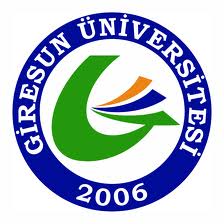 GİRESUN ÜNİVERSİTESİTIP FAKÜLTESİDÖNEM II AKADEMİK TAKVİMİ2019–2020EĞİTİM-ÖĞRETİM YILIYÖNETİCİLERİMİZGİRESUN ÜNİVERSİTESİ TIP FAKÜLTESİ
DÖNEM II2019-2020 EĞİTİM-ÖĞRETİM YILI (16 EYLÜL 2019 – 29 MAYIS 2020)GİRESUN ÜNİVERSİTESİTIP FAKÜLTESİDÖNEM II2019 – 2020 EĞİTİM - ÖĞRETİM YILI(16 EYLÜL 2019 – 29 MAYIS 2020)						                                                   35 HaftaGİRESUN ÜNİVERSİTESİ TIP FAKÜLTESİ2019–2020 EĞİTİM - ÖĞRETİM YILIDÖNEM IIDERS KURULU I(HAREKET SİSTEMİ)(16 Eylül 2019 – 18 EKİM 2019)					                    5 Hafta GİRESUN ÜNİVERSİTESİ TIP FAKÜLTESİ2019–2020 EĞİTİM - ÖĞRETİM YILIDÖNEM IIDERS KURULU II(DOLAŞIM VE SOLUNUM SİSTEMİ)(21 Ekim 2019 – 29 KASIM 2019)					                        6 Hafta GİRESUN ÜNİVERSİTESİ TIP FAKÜLTESİ2019–2020 EĞİTİM - ÖĞRETİM YILIDÖNEM IIDERS KURULU III(SİNİR SİSTEMİ VE DUYU ORGANLARI)(02 Aralık 2019 – 17 Ocak 2020)					                          7 Hafta GİRESUN ÜNİVERSİTESİ TIP FAKÜLTESİ2019–2020 EĞİTİM - ÖĞRETİM YILIDÖNEM IIDERS KURULU IV(SİNDİRİM SİSTEMİ VE METABOLİZMA)(03 Şubat 2020 – 20 Mart 2020)					                        7 Hafta GİRESUN ÜNİVERSİTESİ TIP FAKÜLTESİ2019–2020 EĞİTİM - ÖĞRETİM YILIDÖNEM IIDERS KURULU V(ENDOKRİN VE ÜROGENİTAL SİSTEM)(23 Mart 2020 – 30 NİSAN 2020)					                    6 Hafta GİRESUN ÜNİVERSİTESİ TIP FAKÜLTESİ2019–2020 EĞİTİM - ÖĞRETİM YILIDÖNEM IIDERS KURULU VI(HASTALIKLARIN BİYOLOJİK TEMELLERİ)(04 MAYIS 2020 – 29 MAYIS 2020)					                        4 Hafta DÖNEM IIDERS PROGRAMIGİRESUN ÜNİVERSİTESİ TIP FAKÜLTESİ2019–2020 EĞİTİM - ÖĞRETİM YILIDÖNEM IIDERS KURULU I(HAREKET SİSTEMİ)(16 Eylül 2019 – 18 Ekim 2019)					                     5 Hafta I. HAFTA                                              DÖNEM II DERS KURULU 1 HAREKET SİSTEMİ DERS KURULU 16 EYLÜL 2019  PAZARTESİ17 EYLÜL 2019 SALI18 EYLÜL 2019 ÇARŞAMBA19 EYLÜL 2019 PERŞEMBE20 EYLÜL 2019 CUMAII. HAFTA                                              DÖNEM II DERS KURULU 1 HAREKET SİSTEMİ DERS KURULU 23 EYLÜL 2019  PAZARTESİ24 EYLÜL 2019 SALI25 EYLÜL 2019 ÇARŞAMBA26 EYLÜL 2019 PERŞEMBE27 EYLÜL 2019 CUMAIII. HAFTA                                              DÖNEM II DERS KURULU 1 HAREKET SİSTEMİ DERS KURULU 30 EYLÜL 2019 PAZARTESİ01 EKİM 2019 SALI02 EKİM 2019 ÇARŞAMBA03 EKİM 2019 PERŞEMBE04 EKİM 2019 CUMAIV. HAFTA  DÖNEM II DERS KURULU 1HAREKET SİSTEMİ DERS KURULU 07 EKİM 2019 PAZARTESİ08 EKİM 2019 SALI09 EKİM 2019 ÇARŞAMBA10 EKİM 2019 PERŞEMBE11 EKİM 2019 CUMAV. HAFTA                                              DÖNEM II DERS KURULU 1 HAREKET SİSTEMİ DERS KURULU14 EKİM 2019 PAZARTESİ15 EKİM 2019 SALI16 EKİM 2019 ÇARŞAMBA17 EKİM 2019 PERŞEMBE18 EKİM 2019 CUMAGİRESUN ÜNİVERSİTESİ TIP FAKÜLTESİ2019–2019 EĞİTİM - ÖĞRETİM YILIDÖNEM IIDERS KURULU II(DOLAŞIM VE SOLUNUM SİSTEMİ)(21 Ekim 2019 – 29 Kasım 2019)					                      6 Hafta I. HAFTA                                              DÖNEM II DERS KURULU IIDOLAŞIM VE SOLUNUM SİSTEMİ21 EKİM 2019 PAZARTESİ22 EKİM 2019 SALI23 EKİM 2019 ÇARŞAMBA24 EKİM 2019 PERŞEMBE25 EKİM 2019 CUMAII. HAFTA                                              DÖNEM II DERS KURULU IIDOLAŞIM VE SOLUNUM SİSTEMİ 28 EKİM 2019 PAZARTESİ29 EKİM 2019 SALI30 EKİM 2019 ÇARŞAMBA31 EKİM 2019 PERŞEMBE01 KASIM 2019 CUMAIII. HAFTA                                              DÖNEM II DERS KURULU IIDOLAŞIM VE SOLUNUM SİSTEMİ 04 KASIM 2019 PAZARTESİ05 KASIM 2019 SALI06 KASIM 2019 ÇARŞAMBA07 KASIM 2019 PERŞEMBE08 KASIM 2019 CUMAIV. HAFTA                                              DÖNEM II DERS KURULU IIDOLAŞIM VE SOLUNUM SİSTEMİ 11 KASIM 2019 PAZARTESİ12 KASIM 2019 SALI13 KASIM 2019 ÇARŞAMBA14 KASIM 2019 PERŞEMBE15 KASIM 2019 CUMAV. HAFTA                                              DÖNEM II DERS KURULU IIDOLAŞIM VE SOLUNUM SİSTEMİ 18 KASIM 2019 PAZARTESİ19 KASIM 2019 SALI20 KASIM 2019 ÇARŞAMBA21 KASIM 2019 PERŞEMBE22 KASIM 2019 CUMAVI. HAFTA                                              DÖNEM II DERS KURULU IIDOLAŞIM VE SOLUNUM SİSTEMİ25 KASIM 2019 PAZARTESİ26 KASIM 2019 SALI27 KASIM 2019 ÇARŞAMBA28 KASIM 2019 PERŞEMBE 29 KASIM 2016 CUMAGİRESUN ÜNİVERSİTESİ TIP FAKÜLTESİ2019–2020 EĞİTİM - ÖĞRETİM YILIDÖNEM IIDERS KURULU III(SİNİR SİSTEMİ VE DUYU ORGANLARI)(02 Aralık 2019 – 17 Ocak 2020)					                    7 Hafta I. HAFTA                                              DÖNEM II DERS KURULU I1I SİNİR SİSTEMİ VE DUYU ORGANLARI 02 ARALIK 2019 PAZARTESİ03 ARALIK 2019 SALI04 ARALIK 2019 ÇARŞAMBA05 ARALIK 2019 PERŞEMBE06 ARALIK 2019 CUMAII. HAFTA                                              DÖNEM II DERS KURULU I1I SİNİR SİSTEMİ VE DUYU ORGANLARI 09 ARALIK 2019 PAZARTESİ10 ARALIK 2019 SALI11 ARALIK 2019 ÇARŞAMBA12 ARALIK 2019 PERŞEMBE13 ARALIK 2019 CUMAIII. HAFTA                                              DÖNEM II DERS KURULU I1I SİNİR SİSTEMİ VE DUYU ORGANLARI 16 ARALIK 2019 PAZARTESİ17 ARALIK 2019 SALI18 ARALIK 2019 ÇARŞAMBA19 ARALIK 2019 PERŞEMBE20 ARALIK 2019 CUMAIV. HAFTA                                              DÖNEM II DERS KURULU III SİNİR SİSTEMİ VE DUYU ORGANLARI 23 ARALIK 2019 PAZARTESİ24 ARALIK 2019 SALI25 ARALIK 2019 ÇARŞAMBA26 ARALIK 2019 PERŞEMBE27 ARALIK 2019 CUMAV. HAFTA                                              DÖNEM II DERS KURULU III SİNİR SİSTEMİ VE DUYU ORGANLARI 30 ARALIK 2019 PAZARTESİ31 ARALIK 2019 SALI01 OCAK 2020 ÇARŞAMBA02 OCAK 2020 PERŞEMBE03 OCAK 2020 CUMAVI. HAFTA                                              DÖNEM II DERS KURULU III SİNİR SİSTEMİ VE DUYU ORGANLARI 06 OCAK 2020 PAZARTESİ07 OCAK 2020 SALI08 OCAK 2020 ÇARŞAMBA09 OCAK 2020 PERŞEMBE10 OCAK 2020 CUMAVII. HAFTA                                              DÖNEM II DERS KURULU III SİNİR SİSTEMİ VE DUYU ORGANLARI 13 OCAK 2020 PAZARTESİ14 OCAK 2020 SALI15 OCAK 2020 ÇARŞAMBA16 OCAK 2020 PERŞEMBE17 OCAK 2020 CUMA20-31 OCAK 2020YARIYIL TATİLİGİRESUN ÜNİVERSİTESİ TIP FAKÜLTESİ2019–2020 EĞİTİM - ÖĞRETİM YILIDÖNEM IIDERS KURULU IV(SİNDİRİM SİSTEMİ VE METABOLİZMA)(03 Şubat 2020 – 20 Mart 2020)					                     7 HaftaI. HAFTA                                              DÖNEM II DERS KURULU IV SİNDİRİM SİSTEMİ VE METABOLİZMA03 ŞUBAT 2020  PAZARTESİ04 ŞUBAT 2020 SALI05 ŞUBAT 2020 ÇARŞAMBA06 ŞUBAT 2020  PERŞEMBE07 ŞUBAT 2020 CUMAII. HAFTA                                              DÖNEM II DERS KURULU IV SİNDİRİM SİSTEMİ VE METABOLİZMA10 ŞUBAT 2020 PAZARTESİ11 ŞUBAT 2020 SALI12 ŞUBAT 2020 ÇARŞAMBA13 ŞUBAT 2020 PERŞEMBE14 ŞUBAT 2020 CUMAIII. HAFTA                                              DÖNEM II DERS KURULU IV SİNDİRİM SİSTEMİ VE METABOLİZMA17 ŞUBAT 2020 PAZARTESİ18 ŞUBAT 2020 SALI19 ŞUBAT 2020 ÇARŞAMBA20 ŞUBAT 2020 PERŞEMBE21 ŞUBAT 2020 CUMAIV. HAFTA                                              DÖNEM II DERS KURULU IV SİNDİRİM SİSTEMİ VE METABOLİZMA24 ŞUBAT 2020 PAZARTESİ25 ŞUBAT 2020 SALI26 ŞUBAT 2020 ÇARŞAMBA27 ŞUBAT 2020 PERŞEMBE28 ŞUBAT 2020 CUMAV. HAFTA                                              DÖNEM II DERS KURULU IV SİNDİRİM SİSTEMİ VE METABOLİZMA02 MART 2020 PAZARTESİ03 MART 2020 SALI04 MART 2020 ÇARŞAMBA05 MART 2020 PERŞEMBE06 MART 2020 CUMAVI. HAFTA                                              DÖNEM II DERS KURULU IV SİNDİRİM SİSTEMİ VE METABOLİZMA09 MART 2020 PAZARTESİ10 MART 2020 SALI11 MART 2020 ÇARŞAMBA12 MART 2020 PERŞEMBE13 MART 2020  CUMAVII. HAFTA                                              DÖNEM II DERS KURULU IV SİNDİRİM SİSTEMİ VE METABOLİZMA16 MART 2020 PAZARTESİ17 MART 2020 SALI18 MART 2020 ÇARŞAMBA19 MART 2020 PERŞEMBE20 MART 2020 CUMAGİRESUN ÜNİVERSİTESİ TIP FAKÜLTESİ2019–2020 EĞİTİM - ÖĞRETİM YILIDÖNEM IIDERS KURULU V(ENDOKRİN VE ÜROGENİTAL SİSTEM)(23 MART 2020 – 30 NİSAN 2020)					                  6 HaftaI. HAFTA                                              DÖNEM II DERS KURULU V ENDOKRİN VE ÜROGENİTAL SİSTEM23 MART 2020 PAZARTESİ24 MART 2020 SALI25 MART 2020 ÇARŞAMBA26 MART 2020 PERŞEMBE27 MART 2020 CUMAII. HAFTA                                              DÖNEM II DERS KURULU V ENDOKRİN VE ÜROGENİTAL SİSTEM30 MART  2020 PAZARTESİ31 MART  2020 SALI01 NİSAN 2020 ÇARŞAMBA02 NİSAN 2020 PERŞEMBE03 NİSAN 2020 CUMAIII. HAFTA                                              DÖNEM II DERS KURULU V ENDOKRİN VE ÜROGENİTAL SİSTEM06 NİSAN 2020 PAZARTESİ07 NİSAN 2020 SALI08 NİSAN 2020 ÇARŞAMBA09 NİSAN 2020 PERŞEMBE10 NİSAN 2020 CUMAIV. HAFTA                                              DÖNEM II DERS KURULU V ENDOKRİN VE ÜROGENİTAL SİSTEM13 NİSAN 2020 PAZARTESİ14 NİSAN 2020 SALI15 NİSAN 2020 ÇARŞAMBA16 NİSAN 2020 PERŞEMBE17 NİSAN 2020 CUMAV. HAFTA                                              DÖNEM II DERS KURULU V ENDOKRİN VE ÜROGENİTAL SİSTEM20 NİSAN 2020 PAZARTESİ21 NİSAN 2020 SALI22 NİSAN 2020 ÇARŞAMBA23 NİSAN 2020 PERŞEMBE24 NİSAN 2020 CUMAVI. HAFTA                                              DÖNEM II DERS KURULU V ENDOKRİN VE ÜROGENİTAL SİSTEM27 NİSAN 2020 PAZARTESİ28 NİSAN 2020 SALI29 NİSAN 2020 ÇARŞAMBA30 NİSAN 2020 PERŞEMBE01 MAYIS 2020 CUMAGİRESUN ÜNİVERSİTESİ TIP FAKÜLTESİ2019–2020 EĞİTİM - ÖĞRETİM YILIDÖNEM IIDERS KURULU VI(HASTALIKLARIN BİYOLOJİK TEMELLERİ)(04 MAYIS 2020 – 29 MAYIS 2020)					                      4 HaftaI. HAFTA                                              DÖNEM II DERS KURULU VI HASTALIKLARIN BİYOLOJİK TEMELLERİ04 MAYIS 2020 PAZARTESİ05 MAYIS 2020 SALI06 MAYIS 2020 ÇARŞAMBA07 MAYIS 2020 PERŞEMBE08 MAYIS 2020 CUMAII. HAFTA                                              DÖNEM II DERS KURULU VI HASTALIKLARIN BİYOLOJİK TEMELLERİ11 MAYIS 2020 PAZARTESİ12 MAYIS 2020 SALI13 MAYIS 2020 ÇARŞAMBA14 MAYIS 2020 PERŞEMBE15 MAYIS 2020 CUMAIII. HAFTA                                              DÖNEM II DERS KURULU VI HASTALIKLARIN BİYOLOJİK TEMELLERİ18 MAYIS 2020 PAZARTESİ19 MAYIS 2020 SALI24 ARALIK20 MAYIS 2020 ÇARŞAMBA21 MAYIS 2020 PERŞEMBE22 MAYIS 2020 CUMAIV. HAFTA                                              DÖNEM II DERS KURULU VI HASTALIKLARIN BİYOLOJİK TEMELLERİ25 MAYIS 2020 PAZARTESİ26 MAYIS 2020 SALI27 MAYIS 2020 ÇARŞAMBA28 MAYIS 2020 PERŞEMBE29 MAYIS 2020 CUMAREKTÖRPROF. DR. YILMAZ CANREKTÖR YARDIMCISIPROF. DR. GÜVEN ÖZDEMREKTÖR YARDIMCISIPROF. DR.REKTÖR YARDIMCISIPROF. DR. DEKANPROF. DR. CANAN ÇELİKDEKAN YARDIMCISIDR. ÖĞR. ÜYESİ MÜCAHİT GÜNAYDINDEKAN YARDIMCISI DOÇ. DR. URAL OĞUZ TEMEL TIP BİLİMLERİ BÖLÜM BAŞKANIPROF. DR. SEMBOL YILDIRMAKDAHİLİ TIP BİLİMLERİ BÖLÜM BAŞKANIPROF. DR. CANAN ÇELİKCERRAHİ TIP BİLİMLERİ BÖLÜM BAŞKANIPROF. DR. ALPASLAN APANBAŞ KOORDİNATÖRDOÇ. DR. URAL OĞUZDÖNEM I KOORDİNATÖRÜDÖNEM I KOORDİNATÖR YRD.PROF. DR. CİHANGİR AKDEMİRDR. ÖĞR. ÜYESİ HAKAN YÜZÜAKDÖNEM II KOORDİNATÖRÜDÖNEM II KOORDİNATÖR YRD.DR. ÖĞR. ÜYESİ NEJLA CEBECİ GÜLER DR. ÖĞR. ÜYESİ FADİME MUTLU İÇDUYGUDÖNEM III KOORDİNATÖRÜDÖNEM III KOORDİNATÖR YRD.DR. ÖĞR. ÜYESİ BURAK AKŞANDR. ÖĞR. ÜYESİ AYŞEGÜL BAŞAK TEKERDÖNEM IV KOORDİNATÖRÜDÖNEM IV KOORDİNATÖR YRD.DR. ÖĞR. ÜYESİ ŞEBNEM ALANYA TOSUNDOÇ. DR. ALPTEKİN TOSUNDÖNEM V KOORDİNATÖRÜDÖNEM V KOORDİNATÖR YRD.DOÇ.DR. FEYZİ BİROL SARICADR.ÖĞR.ÜYESİ KÜRŞAD AYTEKİNDÖNEM VI KOORDİNATÖRÜDÖNEM VI KOORDİNATÖR YRD.DR. ÖĞR. ÜYESİ EMİNE AYHANDR.ÖĞR.ÜYESİ İREM İLGEZDİFAKÜLTE SEKRETERİHÜSAMETTİN YAVUZDERS KURULU I (HAREKET SİSTEMİ)5 hafta / 89 saatDers kurulunun başlaması16 EYLÜL 2019Ders kurulunun bitimi18 EKİM 2019Ders kurulu PRATİK sınavlar17 EKİM 2019Ders kurulu TEORİK sınav18 EKİM 2019DERS KURULU II (DOLAŞIM VE SOLUNUM SİSTEMİ)6 hafta / 156 saatDers kurulunun başlaması21 EKİM 2019Ders kurulunun bitimi29 KASIM 2019Ders kurulu PRATİK sınavlar28 KASIM 2019Ders kurulu TEORİK sınav29 KASIM 2019DERS KURULU III (SİNİR SİSTEMİ VE DUYU ORGANLARI)7 hafta / 158 saatDers kurulunun başlaması02 ARALIK 2019Ders kurulunun bitimi17 OCAK 2020Ders kurulu PRATİK sınavlar16 OCAK 2020Ders kurulu TEORİK sınav17 OCAK 2020YARIYIL TATİLİ20-31 OCAK 2020DERS KURULU IV (SİNDİRİM SİSTEMİ VE METABOLİZMA)7 hafta / 154 saatDers kurulunun başlaması03 ŞUBAT 2020Ders kurulunun bitimi20 MART 2020Ders kurulu PRATİK sınavlar19 MART 2020Ders kurulu TEORİK sınav20 MART 2020DERS KURULU V (ENDOKRİN VE ÜROGENİTAL SİSTEM)6 hafta / 135 saatDers kurulunun başlaması23 MART 2020Ders kurulunun bitimi30 NİSAN 2020Ders kurulu PRATİK sınavlar29 NİSAN 2020 (Çarşamba)Ders kurulu TEORİK sınav30 NİSAN 2020 (Perşembe)DERS KURULU VI (HASTALIKLARIN BİYOLOJİK TEMELLERİ)4 hafta / 73 saatDers kurulunun başlaması04 MAYIS 2020Ders kurulunun bitimi29 MAYIS 2020Ders kurulu PRATİK sınavlar28 MAYIS 2020Ders kurulu TEORİK sınav29 MAYIS 2020TOPLAM35 hafta /765 saatDönem Sonu Genel Sınav PRATİK15 HAZİRAN 2020Dönem Sonu Genel Sınav TEORİK16 HAZİRAN 2020Dönem Sonu Bütünleme Sınavı PRATİK01 TEMMUZ 2020Dönem Sonu Bütünleme Sınavı TEORİK02 TEMMUZ 2020DerslerTeorikPratikToplamSoru sayısıKurul DersleriAnatomi1107318328Biyofizik8-81Fizyoloji127613320Histoloji ve Embriyoloji47 1461 9Tıbbi Biyokimya96610216Tıbbi Genetik29-295Tıbbi Mikrobiyoloji1081412219Tıbbi Patoloji15-152Toplam539114653100Kurul Dışı DerslerMesleki İngilizce56-56-Seçmeli Dersler56-56-Toplam651114765100Serbest Çalışma411-411-GENEL TOPLAM10861141200100DerslerTeorikPratikToplamSoru sayısıAnatomi23224562Fizyoloji16-1622Histoloji ve Embriyoloji5168Tıbbi Biyokimya6-68Toplam502373100Mesleki İngilizce8-8-Seçmeli Dersler8-8-Toplam662389100DerslerTeorikPratikToplamSoru sayısıAnatomi2883626Fizyoloji2743123Histoloji ve Embriyoloji1341712Tıbbi Biyokimya1642015Tıbbi Mikrobiyoloji2843224Toplam11224136100Mesleki İngilizce10-10-Seçmeli Dersler10-10-Toplam13224156100DerslerTeorikPratikToplamSoru sayısıAnatomi26164231Biyofizik8-86Fizyoloji3423627Histoloji ve Embriyoloji6 28 6Tıbbi Biyokimya2-22Tıbbi Mikrobiyoloji3263828Toplam10826134100Mesleki İngilizce12-12-Seçmeli Dersler12-12-Toplam13226158100DerslerTeorikPratikToplamSoru sayısıAnatomi18193728Fizyoloji16-1612Histoloji ve Embriyoloji1131410Tıbbi Biyokimya40-4030Tıbbi Genetik8-86Tıbbi Mikrobiyoloji19-1914Toplam11222134100Mesleki İngilizce10-10-Seçmeli Dersler10-10-Toplam13222154100DerslerTeorikPratikToplamSoru sayısıAnatomi1382118Fizyoloji34-3430Histoloji ve Embriyoloji1241614Tıbbi Biyokimya2122320Tıbbi Genetik13-1311Tıbbi Mikrobiyoloji8-87Toplam10114115100Mesleki İngilizce10-10-Seçmeli Dersler10-10-Toplam12114135100DerslerTeorikPratikToplamSoru sayısıTıbbi Biyokimya13-1321Tıbbi Genetik8-813Tıbbi Mikrobiyoloji2052541Tıbbi Patoloji15-1525Toplam56561100Mesleki İngilizce6-6-Seçmeli Dersler6-6-Toplam68573100DerslerTeorikPratikToplamSoru sayısıAnatomi23224562Fizyoloji16-1622Histoloji ve Embriyoloji5168Tıbbi Biyokimya6-68Toplam502373100Mesleki İngilizce8-8-Seçmeli Dersler8-8-Toplam662389100I. DERS KURULU SINAV GÖREVLİLERİI. DERS KURULU SINAV GÖREVLİLERİI.DERS KURULU SORUMLUSUDR. ÖĞR. ÜYESİ FADİME MUTLU İÇDUYGU I.DERS KURULU SORUMLU YRD.DR. ÖĞR. ÜYESİ NEVNİHAL AKBAYTÜRKI. DERS KURULU ÜYELERİI. DERS KURULU ÜYELERİANATOMİPROF. DR. AHMET SALBACAKDR. ÖĞR. ÜYESİ NEVNİHAL AKBAYTÜRKFİZYOLOJİDR. ÖĞR. ÜYESİ HAKAN YÜZÜAKHİSTOLOJİ VE EMBRİYOLOJİDR. ÖĞR ÜYESİ ZÜLEYHA ERİŞGİNTIBBİ BİYOKİMYADOÇ.DR. MURAT USTA08.30  - 09.20   SERBEST ÇALIŞMA09.30  - 10.20   SERBEST ÇALIŞMA10.30  - 11.20      SERBEST ÇALIŞMA11.30  - 12.20SERBEST ÇALIŞMAÖĞLE ARASI13.30  - 14.20   DÖNEM II KOORDİNATÖRLÜĞÜ TARAFINDAN YAPILACAK TANITIMDÖNEM II KOORDİNATÖRLÜĞÜ TARAFINDAN YAPILACAK TANITIMDÖNEM II KOORDİNATÖRLÜĞÜ TARAFINDAN YAPILACAK TANITIM14.30  - 15.20   DÖNEM II KOORDİNATÖRLÜĞÜ TARAFINDAN YAPILACAK TANITIMDÖNEM II KOORDİNATÖRLÜĞÜ TARAFINDAN YAPILACAK TANITIMDÖNEM II KOORDİNATÖRLÜĞÜ TARAFINDAN YAPILACAK TANITIM15.30  - 16.20   SERBEST ÇALIŞMA16.30  - 17.20   SERBEST ÇALIŞMA08.30  - 09.20   ANATOMİOmuz kaslarıProf. Dr. Ahmet SALBACAK09.30  - 10.20   ANATOMİKol kaslarıProf. Dr. Ahmet SALBACAK10.30  - 11.20      ANATOMİFossa axillaris – plexus brachialis Prof. Dr. Ahmet SALBACAK11.30  - 12.20ANATOMİ LABPRATİK – Omuz ve kol kaslarıAnatomi ABD Öğretim ÜyeleriÖĞLE ARASI13.30  - 14.20   FİZYOLOJİMembran Fizyolojisi, Sinir ve KasDr.Öğr.Üyesi  Hakan YÜZÜAK14.30  - 15.20   FİZYOLOJİMembran Fizyolojisi, Sinir ve KasDr.Öğr.Üyesi  Hakan YÜZÜAK15.30  - 16.20   SERBEST ÇALIŞMA16.30  - 17.20   SERBEST ÇALIŞMA08.30  - 09.20   SERBEST ÇALIŞMA09.30  - 10.20   SERBEST ÇALIŞMA10.30  - 11.20      ANATOMİÖnkol ve el kaslarıDr.Öğr.Üyesi Nevnihal AKBAYTÜRK11.30  - 12.20ANATOMİÖnkol ve el kaslarıDr.Öğr.Üyesi Nevnihal AKBAYTÜRKÖĞLE ARASI13.30  - 14.20   SERBEST ÇALIŞMA14.30  - 15.20   SERBEST ÇALIŞMA15.30  - 16.20   ANATOMİKalça bölgesi kaslarıProf. Dr. Ahmet SALBACAK16.30  - 17.20   ANATOMİUyluk bölgesi kaslarıProf. Dr. Ahmet SALBACAK08.30  - 09.20   ANATOMİ LABPRATİK – Önkol ve el kaslarıAnatomi ABD Öğretim Üyeleri09.30  - 10.20   ANATOMİ LABPRATİK – Önkol ve el kaslarıAnatomi ABD Öğretim Üyeleri10.30  - 11.20      ANATOMİ LABPRATİK – Kaçla ve Uyluk  bölgesi kaslarıAnatomi ABD Öğretim Üyeleri11.30  - 12.20ANATOMİ LABPRATİK – Kaçla ve Uyluk  bölgesi kaslarıAnatomi ABD Öğretim ÜyeleriÖĞLE ARASI13.30  - 14.20   SEÇMELİ DERSLERDr. Öğr. Ü. Samet KILIÇ (Müzik)Dr. Öğr. Üyesi Nihat SARIALİOĞLU (Beden E.)Öğr. Gör.Akın YILDIRIM (Fotoğrafçılık)14.30  - 15.20   SEÇMELİ DERSLERDr. Öğr. Ü. Samet KILIÇ (Müzik)Dr. Öğr. Üyesi Nihat SARIALİOĞLU (Beden E.)Öğr. Gör. Akın YILDIRIM (Fotoğrafçılık)15.30  - 16.20   MESLEKİ İNGİLİZCE Öğr.Gör. Yunus Emre TAŞKIN16.30  - 17.20   MESLEKİ İNGİLİZCE Öğr.Gör. Yunus Emre TAŞKIN08.30  - 09.20   SERBEST ÇALIŞMA09.30  - 10.20   SERBEST ÇALIŞMA10.30  - 11.20      SERBEST ÇALIŞMA11.30  - 12.20SERBEST ÇALIŞMAÖĞLE ARASI13.30  - 14.20   SERBEST ÇALIŞMA14.30  - 15.20   SERBEST ÇALIŞMA15.30  - 16.20   SERBEST ÇALIŞMA16.30  - 17.20   SERBEST ÇALIŞMA08.30  - 09.20   SERBEST ÇALIŞMA09.30  - 10.20   SERBEST ÇALIŞMA10.30  - 11.20      ANATOMİSakral lumbal pudendal pleksusProf. Dr. Ahmet SALBACAK11.30  - 12.20ANATOMİSakral lumbal pudendal pleksusProf. Dr. Ahmet SALBACAKÖĞLE ARASI13.30  - 14.20   FİZYOLOJİKas lifi tipleri ve enerji metabolizmasıDr.Öğr.Üyesi  Hakan YÜZÜAK14.30  - 15.20   FİZYOLOJİKas lifi tipleri ve enerji metabolizmasıDr.Öğr.Üyesi  Hakan YÜZÜAK15.30  - 16.20   SERBEST ÇALIŞMA16.30  - 17.20   SERBEST ÇALIŞMA08.30  - 09.20   SERBEST ÇALIŞMA09.30  - 10.20   SERBEST ÇALIŞMA10.30  - 11.20      ANATOMİBacak ve ayak bölgesi kaslarıDr.Öğr.Üyesi Nevnihal AKBAYTÜRK11.30  - 12.20ANATOMİBacak ve ayak bölgesi kaslarıDr.Öğr.Üyesi Nevnihal AKBAYTÜRKÖĞLE ARASI13.30  - 14.20   FİZYOLOJİNöromuskuler kavşakDr.Öğr.Üyesi  Hakan YÜZÜAK14.30  - 15.20   FİZYOLOJİNöromuskuler kavşakDr.Öğr.Üyesi  Hakan YÜZÜAK15.30  - 16.20   SERBEST ÇALIŞMA16.30  - 17.20   SERBEST ÇALIŞMA08.30  - 09.20   ANATOMİ LABPRATİK – Sakral lumbal pudendal pleksusAnatomi ABD Öğretim Üyeleri09.30  - 10.20   ANATOMİ LABPRATİK – Sakral lumbal pudendal pleksusAnatomi ABD Öğretim Üyeleri10.30  - 11.20      ANATOMİ LABPRATİK – Bacak ve ayak bölgesi kaslarıAnatomi ABD Öğretim Üyeleri11.30  - 12.20ANATOMİ LABPRATİK – Bacak ve ayak bölgesi kaslarıAnatomi ABD Öğretim ÜyeleriÖĞLE ARASI13.30  - 14.20   FİZYOLOJİDüz kas uyarılması ve kasılmasıDr.Öğr.Üyesi  Hakan YÜZÜAK14.30  - 15.20   FİZYOLOJİDüz kas uyarılması ve kasılmasıDr.Öğr.Üyesi  Hakan YÜZÜAK15.30  - 16.20   SERBEST ÇALIŞMA16.30  - 17.20   SERBEST ÇALIŞMA08.30  - 09.20   SERBEST ÇALIŞMA09.30  - 10.20   SERBEST ÇALIŞMA10.30  - 11.20      SERBEST ÇALIŞMA11.30  - 12.20SERBEST ÇALIŞMAÖĞLE ARASI13.30  - 14.20   SEÇMELİ DERSLERDr. Öğr. Ü. Samet KILIÇ (Müzik)Dr. Öğr. Üyesi Nihat SARIALİOĞLU (Beden E.)Öğr. Gör. Akın YILDIRIM (Fotoğrafçılık)14.30  - 15.20   SEÇMELİ DERSLERDr. Öğr. Ü. Samet KILIÇ (Müzik)Dr. Öğr. Üyesi Nihat SARIALİOĞLU (Beden E.)Öğr. Gör. Akın YILDIRIM (Fotoğrafçılık)15.30  - 16.20   MESLEKİ İNGİLİZCE Öğr.Gör. Yunus Emre TAŞKIN16.30  - 17.20   MESLEKİ İNGİLİZCE Öğr.Gör. Yunus Emre TAŞKIN08.30  - 09.20   SERBEST ÇALIŞMA09.30  - 10.20   SERBEST ÇALIŞMA10.30  - 11.20      SERBEST ÇALIŞMA11.30  - 12.20SERBEST ÇALIŞMAÖĞLE ARASI13.30  - 14.20   SERBEST ÇALIŞMA14.30  - 15.20   SERBEST ÇALIŞMA15.30  - 16.20   SERBEST ÇALIŞMA16.30  - 17.20   SERBEST ÇALIŞMA08.30  - 09.20   SERBEST ÇALIŞMA09.30  - 10.20   SERBEST ÇALIŞMA10.30  - 11.20      ANATOMİBoyun bölgesi kaslarıDr.Öğr.Üyesi Nevnihal AKBAYTÜRK11.30  - 12.20ANATOMİBoyun bölgesi kaslarıDr.Öğr.Üyesi Nevnihal AKBAYTÜRKÖĞLE ARASI13.30  - 14.20   FİZYOLOJİKalp kası uyarılması ve kasılmasıDr.Öğr.Üyesi  Hakan YÜZÜAK14.30  - 15.20   FİZYOLOJİKalp kası uyarılması ve kasılmasıDr.Öğr.Üyesi  Hakan YÜZÜAK15.30  - 16.20   ANATOMİ LAB.PRATİK –  Boyun bölgesi kaslarıAnatomi ABD Öğretim Üyeleri16.30  - 17.20   ANATOMİ LAB.PRATİK –  Boyun bölgesi kaslarıAnatomi ABD Öğretim Üyeleri08.30  - 09.20   SERBEST ÇALIŞMA09.30  - 10.20   ANATOMİSırt ve ense kaslarıDr.Öğr.Üyesi Nevnihal AKBAYTÜRK10.30  - 11.20      ANATOMİ LAB.PRATİK – Sırt ve ense kaslarıAnatomi ABD Öğretim Üyeleri11.30  - 12.20ANATOMİ LAB.PRATİK – Sırt ve ense kaslarıAnatomi ABD Öğretim ÜyeleriÖĞLE ARASI13.30  - 14.20   FİZYOLOJİKalp kasının yapısı ve özellikleriDr.Öğr.Üyesi  Hakan YÜZÜAK14.30  - 15.20   FİZYOLOJİKalp kasının yapısı ve özellikleriDr.Öğr.Üyesi  Hakan YÜZÜAK15.30  - 16.20   SERBEST ÇALIŞMA16.30  - 17.20   SERBEST ÇALIŞMA08.30  - 09.20   ANATOMİÜst ekstremite periferik yapılarıProf. Dr. Ahmet SALBACAK09.30  - 10.20   ANATOMİAlt ekstremite periferik yapılarıProf. Dr. Ahmet SALBACAK10.30  - 11.20      ANATOMİ LAB.PRATİK-Üst ekstremite periferik yapılarıAnatomi ABD Öğretim Üyeleri11.30  - 12.20ANATOMİ LAB.PRATİK-Alt ekstremite periferik yapılarıAnatomi ABD Öğretim ÜyeleriÖĞLE ARASI13.30  - 14.20   T. BİYOKİMYAKas Dokusu Biyokimyası (1/2)Doç. Dr. Murat USTA14.30  - 15.20   T. BİYOKİMYAKas Dokusu Biyokimyası (2/2)Doç. Dr. Murat USTA15.30  - 16.20   SERBEST ÇALIŞMA16.30  - 17.20   SERBEST ÇALIŞMA08.30  - 09.20   SERBEST ÇALIŞMA09.30  - 10.20   SERBEST ÇALIŞMA10.30  - 11.20      SERBEST ÇALIŞMA11.30  - 12.20SERBEST ÇALIŞMAÖĞLE ARASI13.30  - 14.20   SEÇMELİ DERSLERDr. Öğr. Ü. Samet KILIÇ (Müzik)Dr. Öğr. Üyesi Nihat SARIALİOĞLU (Beden E.)Öğr. Gör. Akın YILDIRIM (Fotoğrafçılık)14.30  - 15.20   SEÇMELİ DERSLERDr. Öğr. Ü. Samet KILIÇ (Müzik)Dr. Öğr. Üyesi Nihat SARIALİOĞLU (Beden E.)Öğr. Gör. Akın YILDIRIM (Fotoğrafçılık)15.30  - 16.20   MESLEKİ İNGİLİZCE Öğr.Gör. Yunus Emre TAŞKIN16.30  - 17.20   MESLEKİ İNGİLİZCE Öğr.Gör. Yunus Emre TAŞKIN08.30  - 09.20   SERBEST ÇALIŞMA09.30  - 10.20   SERBEST ÇALIŞMA10.30  - 11.20      SERBEST ÇALIŞMA11.30  - 12.20SERBEST ÇALIŞMAÖĞLE ARASI13.30  - 14.20   SERBEST ÇALIŞMA14.30  - 15.20   SERBEST ÇALIŞMA15.30  - 16.20   SERBEST ÇALIŞMA16.30  - 17.20   SERBEST ÇALIŞMA08.30  - 09.20   SERBEST ÇALIŞMA09.30  - 10.20   SERBEST ÇALIŞMA10.30  - 11.20      ANATOMİ Göğüs ön duvarı kas ve oluşumlarıProf. Dr. Ahmet SALBACAK11.30  - 12.20ANATOMİGöğüs ön duvarı kas ve oluşumlarıProf. Dr. Ahmet SALBACAKÖĞLE ARASI13.30  - 1420   SERBEST ÇALIŞMA14.30  - 15.20   SERBEST ÇALIŞMA15.30  - 16.20   SERBEST ÇALIŞMA16.30  - 17.20   SERBEST ÇALIŞMA08.30  - 09.20   ANATOMİKarın ön duvarı kas ve oluşumlarıProf. Dr. Ahmet SALBACAK09.30  - 10.20   ANATOMİ Karın ön duvarı kas ve oluşumlarıProf. Dr. Ahmet SALBACAK10.30  - 11.20      T.BİYOKİMYAKemik Dokusu Biyokimyası ve Kalsiyum/Fosfor Homeostazı (1/2)Doç. Dr. Murat USTA11.30  - 12.20T.BİYOKİMYAKemik Dokusu Biyokimyası ve Kalsiyum/Fosfor Homeostazı (2/2)Doç. Dr. Murat USTAÖĞLE ARASI13.30  - 1420   HİST. VE EMBRİYOLOJİİskelet  Sisteminin GelişimiDr. Öğr. Ü. Züleyha ERİŞGİN14.30  - 15.20   HİST. VE EMBRİYOLOJİİskelet  Sisteminin GelişimiDr. Öğr. Ü. Züleyha ERİŞGİN15.30  - 16.20   ANATOMİ LAB.PRATİK –Karın bölgesi kasları Anatomi ABD Öğretim Üyeleri16.30  - 17.20   ANATOMİ LAB.PRATİK –Karın bölgesi kasları Anatomi ABD Öğretim Üyeleri08.30  - 09.20   FİZYOLOJİHareket sistemi ders kurulu fizyoloji tekrarıDr.Öğr.Üyesi  Hakan YÜZÜAK09.30  - 10.20   FİZYOLOJİHareket sistemi ders kurulu fizyoloji tekrarıDr.Öğr.Üyesi  Hakan YÜZÜAK10.30  - 11.20      FİZYOLOJİHareket sistemi ders kurulu fizyoloji tekrarıDr.Öğr.Üyesi  Hakan YÜZÜAK11.30  - 12.20FİZYOLOJİHareket sistemi ders kurulu fizyoloji tekrarıDr.Öğr.Üyesi  Hakan YÜZÜAKÖĞLE ARASI13.30  - 14.20   HİST. VE EMBRİYOLOJİKas sistemi ve ekstremitelerin gelişimiDr. Öğr. Ü. Züleyha ERİŞGİN14.30  - 15.20   SERBEST ÇALIŞMA15.30  - 16.20   SERBEST ÇALIŞMA16.30  - 17.20   SERBEST ÇALIŞMA08.30  - 09.20   SERBEST ÇALIŞMA09.30  - 10.20   SERBEST ÇALIŞMA10.30  - 11.20      T. BİYOKİMYABağ Dokusu Biyokimyası (1/2)Doç. Dr. Murat USTA11.30  - 12.20T. BİYOKİMYABağ Dokusu Biyokimyası (2/2)Doç. Dr. Murat USTAÖĞLE ARASI13.30  - 14.20   SEÇMELİ DERSLERDr. Öğr. Ü. Samet KILIÇ (Müzik)Dr. Öğr. Üyesi Nihat SARIALİOĞLU (Beden E.)Öğr. Gör. Akın YILDIRIM (Fotoğrafçılık)14.30  - 15.20   SEÇMELİ DERSLERDr. Öğr. Ü. Samet KILIÇ (Müzik)Dr. Öğr. Üyesi Nihat SARIALİOĞLU (Beden E.)Öğr. Gör. Akın YILDIRIM (Fotoğrafçılık)15.30  - 16.20   MESLEKİ İNGİLİZCE Öğr.Gör. Yunus Emre TAŞKIN16.30  - 17.20   MESLEKİ İNGİLİZCE Öğr.Gör. Yunus Emre TAŞKIN08.30  - 09.20   SERBEST ÇALIŞMA09.30  - 10.20   SERBEST ÇALIŞMA10.30  - 11.20      ANATOMİDeri AnatomisiProf. Dr. Ahmet SALBACAK11.30  - 12.20ANATOMİDeri AnatomisiProf. Dr. Ahmet SALBACAKÖĞLE ARASI13.30  - 14.20   HİST. VE EMBRİYOLOJİDerinin Gelişimi ve HistolojisiDr. Öğr. Ü. Züleyha ERİŞGİN14.30  - 15.20   HİST. VE EMBRİYOLOJİDerinin Gelişimi ve HistolojisiDr. Öğr. Ü. Züleyha ERİŞGİN15.30  - 16.20   SERBEST ÇALIŞMA16.30  - 17.20   SERBEST ÇALIŞMA08.30  - 09.20   SERBEST ÇALIŞMA09.30  - 10.20   SERBEST ÇALIŞMA10.30  - 11.20      ANATOMİYüz bölgesi kaslarıDr.Öğr.Üyesi Nevnihal AKBAYTÜRK11.30  - 12.20ANATOMİ Yüz bölgesi kaslarıDr.Öğr.Üyesi Nevnihal AKBAYTÜRKÖĞLE ARASI13.30  - 14.20   ANATOMİ LAB.PRATİK – Yüz bölgesi kaslarıAnatomi ABD Öğretim Üyeleri14.30  - 15.20   ANATOMİ LAB.PRATİK – Yüz bölgesi kaslarıAnatomi ABD Öğretim Üyeleri15.30  - 16.20   SERBEST ÇALIŞMA16.30  - 17.20   SERBEST ÇALIŞMA08.30  - 09.20   SERBEST ÇALIŞMA09.30  - 10.20   SERBEST ÇALIŞMA10.30  - 11.20      ANATOMİİnguinal bölge anatomisiProf. Dr. Ahmet SALBACAK11.30  - 12.20ANATOMİ LAB.PRATİK –İnguinal bölgeAnatomi ABD Öğretim ÜyeleriÖĞLE ARASI13.30  - 14.20   HİST. VE EMB LABDerinin Gelişimi ve Histolojisi LAB Grup IDr. Öğr. Ü. Züleyha ERİŞGİN14.30  - 15.20   HİST. VE EMB LABDerinin Gelişimi ve Histolojisi LAB Grup IIDr. Öğr. Ü. Züleyha ERİŞGİN15.30  - 16.20   HİST. VE EMB LABDerinin Gelişimi ve Histolojisi LAB Grup IIIDr. Öğr. Ü. Züleyha ERİŞGİN16.30  - 17.20   SERBEST ÇALIŞMA08.30  - 09.20   SERBEST ÇALIŞMA09.30  - 10.20   SERBEST ÇALIŞMA10.30  - 11.20      SERBEST ÇALIŞMA11.30  - 12.20SERBEST ÇALIŞMAÖĞLE ARASI13.30  - 14.20   SERBEST ÇALIŞMA14.30  - 15.20   SERBEST ÇALIŞMA15.30  - 16.20   SERBEST ÇALIŞMA16.30  - 17.20   SERBEST ÇALIŞMA08.30  - 09.20   KURUL SONU PRATİK SINAVLARI09.30  - 10.20   KURUL SONU PRATİK SINAVLARI10.30  - 11.20      KURUL SONU PRATİK SINAVLARI11.30  - 12.20KURUL SONU PRATİK SINAVLARIKURUL SONU PRATİK SINAVLARI13.30  - 14.20   KURUL SONU PRATİK SINAVLARI14.30  - 15.20   KURUL SONU PRATİK SINAVLARI15.30  - 16.20   KURUL SONU PRATİK SINAVLARI16.30  - 17.20   KURUL SONU PRATİK SINAVLARI08.30  - 09.20   KURUL SONU TEORİK SINAVI09.30  - 10.20   KURUL SONU TEORİK SINAVI10.30  - 11.20      KURUL SONU TEORİK SINAVI11.30  - 12.20KURUL SONU TEORİK SINAVIKURUL SONU TEORİK SINAVI13.30  - 14.20   KURUL SONU TEORİK SINAVI14.30  - 15.20   KURUL SONU TEORİK SINAVI15.30  - 16.20   KURUL SONU TEORİK SINAVI16.30  - 17.20   KURUL SONU TEORİK SINAVIDerslerTeorikPratikToplamSoru sayısıAnatomi2883626Fizyoloji2743123Histoloji ve Embriyoloji1341712Tıbbi Biyokimya1642015Tıbbi Mikrobiyoloji2843224Toplam11224136100Mesleki İngilizce10-10-Seçmeli Dersler10-10-Toplam13224156100II. DERS KURULU SINAV GÖREVLİLERİII. DERS KURULU SINAV GÖREVLİLERİII. DERS KURULU SORUMLUSUDOÇ. DR. ŞAHİN DİREKELII. DERS KURULU SORUMLU YRD.DR. ÖĞR. ÜYESİ FADİME MUTLU İÇDUYGUII. DERS KURULU ÜYELERİII. DERS KURULU ÜYELERİANATOMİPROF. DR. AHMET SALBACAKDR. ÖĞR. ÜYESİ NEVNİHAL AKBAYTÜRKFİZYOLOJİDR. ÖĞR. ÜYESİ MEHMET ALKANATHİSTOLOJİ VE EMBRİYOLOJİDR. ÖĞR. ÜYESİ ZÜLEYHA ERİŞGİNTIBBİ BİYOKİMYAPROF. DR. SEMBOL YILDIRMAKDOÇ.DR. MURAT USTADR. ÖĞR. ÜYESİ ÖMER EMECENTIBBİ MİKROBİYOLOJİDR. ÖĞR. ÜYESİ EMEL UZUNOĞLU KARAGÖZ08.30  - 09.20   SERBEST ÇALIŞMA09.30  - 10.20   SERBEST ÇALIŞMA10.30  - 11.20      ANATOMİGöğüs boşluğu, diaphragma ve pleuraProf. Dr. Ahmet SALBACAK11.30  - 12.20ANATOMİGöğüs boşluğu, diaphragma ve pleuraProf. Dr. Ahmet SALBACAKÖĞLE ARASI13.30  - 14.20   HİST. VE EMBRİYOLOJİKan Hücreleri, Kemik İliği ve HematopoezDr. Öğr. Ü. Züleyha ERİŞGİN14.30  - 15.20   HİST. VE EMBRİYOLOJİKan Hücreleri, Kemik İliği ve HematopoezDr. Öğr. Ü. Züleyha ERİŞGİN15.30  - 16.20   ANATOMİMediastinum ve içindeki oluşumlarProf. Dr. Ahmet SALBACAK16.30  - 17.20   ANATOMİMediastinum ve içindeki oluşumlarProf. Dr. Ahmet SALBACAK08.30  - 09.20   TIBBİ MİKROBİYOLOJİİmmün sistemi oluşturan doku ve organlarDoç. Dr. Emel U. KARAGÖZ09.30  - 10.20   TIBBİ MİKROBİYOLOJİİmmün sistemi oluşturan doku ve organlarDoç. Dr. Emel U. KARAGÖZ10.30  - 11.20      TIBBİ MİKROBİYOLOJİİmmün sistemin önemli hücrelerDoç. Dr. Emel U. KARAGÖZ11.30  - 12.20TIBBİ MİKROBİYOLOJİDoğal bağışıklıkDoç. Dr. Emel U. KARAGÖZÖĞLE ARASI13.30  - 14.20   T. BİYOKİMYAHomeostaz Biyokimsası ve Endotel Kökenli Vazoaktif Bileşikl (1/2)Prof. Dr. Sembol YILDIRMAK14.30  - 15.20   T. BİYOKİMYAHomeostaz Biyokimsası ve Endotel Kökenli Vazoaktif Bileşikl (2/2)Prof. Dr. Sembol YILDIRMAK15.30  - 16.20   ANATOMİKalbin dış yüzü, yeri, projeksiyonu, pericardiumProf. Dr. Ahmet SALBACAK16.30  - 17.20   ANATOMİKalbin dış yüzü, yeri, projeksiyonu, pericardiumProf. Dr. Ahmet SALBACAK08.30  - 09.20   SERBEST ÇALIŞMA09.30  - 10.20   HİST. VE EMB LABLAB: Kan Hücreleri, Kemik İliği ve Hematopoez  Grup IDr. Öğr. Ü. Züleyha ERİŞGİN10.30  - 11.20      HİST. VE EMB LABLAB: Kan Hücreleri, Kemik İliği ve Hematopoez  Grup IIDr. Öğr. Ü. Züleyha ERİŞGİN11.30  - 12.20HİST. VE EMB LABLAB: Kan Hücreleri, Kemik İliği ve Hematopoez  Grup IIIDr. Öğr. Ü. Züleyha ERİŞGİNÖĞLE ARASI13.30  - 14.20   ANATOMİKalbin iç yüzü, damarları, sinirleriProf. Dr. Ahmet SALBACAK14.30  - 15.20   ANATOMİKalbin iç yüzü, damarları, sinirleriProf. Dr. Ahmet SALBACAK15.30  - 16.20   TIBBİ MİKROBİYOLOJİAntijenlerDoç. Dr. Emel U. KARAGÖZ16.30  - 17.20   TIBBİ MİKROBİYOLOJİKazanılmış bağışıklıkDoç. Dr. Emel U. KARAGÖZ08.30  - 09.20   FİZYOLOJİKalbin uyarılması ve ileti sistemiDr. Öğr. Ü. Mehmet ALKANAT09.30  - 10.20   FİZYOLOJİKalbin uyarılması ve ileti sistemiDr. Öğr. Ü. Mehmet ALKANAT10.30  - 11.20      T. BİYOKİMYAKan Doku Biyokimyası (1/2)Doç.Dr. Murat USTA11.30  - 12.20T. BİYOKİMYAKan Doku Biyokimyası (2/2)Doç.Dr. Murat USTAÖĞLE ARASI13.30  - 14.20   SEÇMELİ DERSLERDr. Öğr. Ü. Samet KILIÇ (Müzik)Dr. Öğr. Üyesi Nihat SARIALİOĞLU (Beden E.)Öğr. Gör. Akın YILDIRIM (Fotoğrafçılık)14.30  - 15.20   SEÇMELİ DERSLERDr. Öğr. Ü. Samet KILIÇ (Müzik)Dr. Öğr. Üyesi Nihat SARIALİOĞLU (Beden E.)Öğr. Gör. Akın YILDIRIM (Fotoğrafçılık)15.30  - 16.20   MESLEKİ İNGİLİZCE Öğr.Gör. Yunus Emre TAŞKIN16.30  - 17.20   MESLEKİ İNGİLİZCE Öğr.Gör. Yunus Emre TAŞKIN08.30  - 09.20   SERBEST ÇALIŞMA09.30  - 10.20   SERBEST ÇALIŞMA10.30  - 11.20      FİZYOLOJİKalbin uyarılması ve ileti sistemiDr. Öğr. Ü. Mehmet ALKANAT11.30  - 12.20FİZYOLOJİKalp döngüsüDr. Öğr. Ü. Mehmet ALKANATÖĞLE ARASI13.30  - 14.20   ANATOMİAorta, trunkus pulmonalis, V. cava superior, fötal dolaşımProf. Dr. Ahmet SALBACAK14.30  - 15.20   ANATOMİAorta, trunkus pulmonalis, V. cava superior, fötal dolaşımProf. Dr. Ahmet SALBACAK15.30  - 16.20   ANATOMİKalbin dış ve iç yüzü, yeri, projeksiyonu, pericardiumProf. Dr. Ahmet SALBACAK16.30  - 17.20   ANATOMİ LABPRATİK – Göğüs boşluğu, diaphragma ve pleuraAnatomi ABD Öğretim Üyeleri08.30  - 09.20   SERBEST ÇALIŞMA09.30  - 10.20   FİZYOLOJİKalp döngüsüDr. Öğr. Ü. Mehmet ALKANAT10.30  - 11.20      FİZYOLOJİElektrokardiyografi (EKG)Dr. Öğr. Ü. Mehmet ALKANAT11.30  - 12.20FİZYOLOJİElektrokardiyografi (EKG)Dr. Öğr. Ü. Mehmet ALKANATÖĞLE ARASI13.30  - 14.20   HİST. VE EMBRİYOLOJİDolaşım Sisteminin HistolojisiDr. Öğr. Ü. Züleyha ERİŞGİN14.30  - 15.20   HİST. VE EMBRİYOLOJİDolaşım Sisteminin HistolojisiDr. Öğr. Ü. Züleyha ERİŞGİN15.30  - 16.20   T. BİYOKİMYA LABLAB: Kan Alma Gereçleri, Venöz Kan Alma, Kan Örneği İle Çalışma, Saklama, Santrifüj (GRUP 1)T. Biyokimya Öğretim Üyeleri16.30  - 17.20   T. BİYOKİMYA LABLAB: Kan Alma Gereçleri, Venöz Kan Alma, Kan Örneği İle Çalışma, Saklama, Santrifüj (GRUP 1)T. Biyokimya Öğretim Üyeleri08.30  - 09.20   29 EKİM CUMHURİYET BAYRAMI09.30  - 10.20   29 EKİM CUMHURİYET BAYRAMI10.30  - 11.20      29 EKİM CUMHURİYET BAYRAMI11.30  - 12.2029 EKİM CUMHURİYET BAYRAMI29 EKİM CUMHURİYET BAYRAMI13.30  - 14.20   29 EKİM CUMHURİYET BAYRAMI14.30  - 15.20   29 EKİM CUMHURİYET BAYRAMI15.30  - 16.20   29 EKİM CUMHURİYET BAYRAMI16.30  - 17.20   29 EKİM CUMHURİYET BAYRAMI08.30  - 09.20   TIBBİ MİKROBİYOLOJİHücresel bağışıklıkDoç. Dr. Emel U. KARAGÖZ09.30  - 10.20   HİST. VE EMBRİYOLOJİDolaşım Sisteminin GelişimiDr. Öğr. Ü. Züleyha ERİŞGİN10.30  - 11.20      HİST. VE EMBRİYOLOJİDolaşım Sisteminin GelişimiDr. Öğr. Ü. Züleyha ERİŞGİN11.30  - 12.20HİST. VE EMBRİYOLOJİDolaşım Sisteminin GelişimiDr. Öğr. Ü. Züleyha ERİŞGİNÖĞLE ARASI13.30  - 14.20   FİZYOLOJİElektrokardiyografi (EKG)Dr. Öğr. Ü. Mehmet ALKANAT14.30  - 15.20   FİZYOLOJİElektrokardiyografi (EKG)Dr. Öğr. Ü. Mehmet ALKANAT15.30  - 16.20   T. BİYOKİMYA LABLAB: Kan Alma Gereçleri, Venöz Kan Alma, Kan Örneği İle Çalışma, Saklama, Santrifüj (GRUP 2)T. Biyokimya Öğretim Üyeleri16.30  - 17.20   T. BİYOKİMYA LABLAB: Kan Alma Gereçleri, Venöz Kan Alma, Kan Örneği İle Çalışma, Saklama, Santrifüj (GRUP 2)T. Biyokimya Öğretim Üyeleri08.30  - 09.20   TIBBİ MİKROBİYOLOJİKompleman sistemiDoç. Dr. Emel U. KARAGÖZ09.30  - 10.20   TIBBİ MİKROBİYOLOJİAntijen antikor ilişkisini gösteren testler IDoç. Dr. Emel U. KARAGÖZ10.30  - 11.20      T. BİYOKİMYAKlinik Tanı ve Takipte Kullanılan Plazma Proteinleri (1/2)Doç.Dr. Murat USTA11.30  - 12.20T. BİYOKİMYAKlinik Tanı ve Takipte Kullanılan Plazma Proteinleri (2/2)Doç.Dr. Murat USTAÖĞLE ARASI13.30  - 14.20   SEÇMELİ DERSLERDr. Öğr. Ü. Samet KILIÇ (Müzik)Dr. Öğr. Üyesi Nihat SARIALİOĞLU (Beden E.)Öğr. Gör. Akın YILDIRIM (Fotoğrafçılık)14.30  - 15.20   SEÇMELİ DERSLERDr. Öğr. Ü. Samet KILIÇ (Müzik)Dr. Öğr. Üyesi Nihat SARIALİOĞLU (Beden E.)Öğr. Gör. Akın YILDIRIM (Fotoğrafçılık)15.30  - 16.20   MESLEKİ İNGİLİZCE Öğr.Gör. Yunus Emre TAŞKIN16.30  - 17.20   MESLEKİ İNGİLİZCE Öğr.Gör. Yunus Emre TAŞKIN08.30  - 09.20   TIBBİ MİKROBİYOLOJİHücresel bağışıklıkDoç. Dr. Emel U. KARAGÖZ09.30  - 10.20   TIBBİ MİKROBİYOLOJİSerolojik testlerDoç. Dr. Emel U. KARAGÖZ10.30  - 11.20      T. BİYOKİMYAPorfirinlerin Biyosentezi (1/2)Doç.Dr. Murat USTA11.30  - 12.20T. BİYOKİMYAPorfirialar (2/2)Doç.Dr. Murat USTAÖĞLE ARASI13.30  - 14.20   FİZYOLOJİKalp debisinin düzenlenmesiDr. Öğr. Ü. Mehmet ALKANAT14.30  - 15.20   FİZYOLOJİHemodinamiDr. Öğr. Ü. Mehmet ALKANAT15.30  - 16.20   FİZYOLOJİHemodinamiDr. Öğr. Ü. Mehmet ALKANAT16.30  - 17.20   SERBEST ÇALIŞMA08.30  - 09.20   TIBBİ MİKROBİYOLOJİSitokinlerDoç. Dr. Emel U. KARAGÖZ09.30  - 10.20   TIBBİ MİKROBİYOLOJİTransplantasyon ve tümör immünolojisiDoç. Dr. Emel U. KARAGÖZ10.30  - 11.20      TIBBİ MİKROBİYOLOJİİmmünoglobülinlerDoç. Dr. Emel U. KARAGÖZ11.30  - 12.20TIBBİ MİKROBİYOLOJİİmmünoglobülinlerDoç. Dr. Emel U. KARAGÖZÖĞLE ARASI13.30  - 14.20   FİZYOLOJİKan basıncının düzenlenmesiDr. Öğr. Ü. Mehmet ALKANAT14.30  - 15.20   FİZYOLOJİKan basıncının düzenlenmesiDr. Öğr. Ü. Mehmet ALKANAT15.30  - 16.20   T. BİYOKİMYA LABLAB: Kan Alma Gereçleri, Venöz Kan Alma, Kan Örneği İle Çalışma, Saklama, Santrifüj (GRUP 3)T. Biyokimya Öğretim Üyeleri16.30  - 17.20   T. BİYOKİMYA LABLAB: Kan Alma Gereçleri, Venöz Kan Alma, Kan Örneği İle Çalışma, Saklama, Santrifüj (GRUP 3)T. Biyokimya Öğretim Üyeleri08.30  - 09.20   SERBEST ÇALIŞMA09.30  - 10.20   ANATOMİCavum nasi ve paranasal sinuslarDr.Öğr.Üyesi Nevnihal AKBAYTÜRK10.30  - 11.20      ANATOMİCavum nasi ve paranasal sinuslarDr.Öğr.Üyesi Nevnihal AKBAYTÜRK11.30  - 12.20ANATOMİ LABPRATİK –  Cavum nasi ve paranasal sinuslarAnatomi ABD Öğretim ÜyeleriÖĞLE ARASI13.30  - 14.20   HİST. VE EMB LABDolaşım Sistemi Lab. Grup IDr. Öğr. Ü. Züleyha ERİŞGİN14.30  - 15.20   HİST. VE EMB LABDolaşım Sistemi Lab. Grup IIDr. Öğr. Ü. Züleyha ERİŞGİN15.30  - 16.20   HİST. VE EMB LABDolaşım Sistemi Lab. Grup IIIDr. Öğr. Ü. Züleyha ERİŞGİN16.30  - 17.20   SERBEST ÇALIŞMA08.30  - 09.20   ANATOMİLenfatik Sistemin AnatomisiProf. Dr. Ahmet SALBACAK09.30  - 10.20   ANATOMİLenfatik Sistemin AnatomisiProf. Dr. Ahmet SALBACAK10.30  - 11.20      FİZYOLOJİSistemik ve mikrodolaşımDr. Öğr. Ü. Mehmet ALKANAT11.30  - 12.20FİZYOLOJİSistemik ve mikrodolaşımDr. Öğr. Ü. Mehmet ALKANATÖĞLE ARASI13.30  - 14.20   HİST. VE EMBRİYOLOJİLenforetiküler Sistemin GelişimiDr. Öğr. Ü. Züleyha ERİŞGİN14.30  - 15.20   HİST. VE EMBRİYOLOJİLenforetiküler Sistemin HistolojisiDr. Öğr. Ü. Züleyha ERİŞGİN15.30  - 16.20   HİST. VE EMBRİYOLOJİLenforetiküler Sistemin HistolojisiDr. Öğr. Ü. Züleyha ERİŞGİN16.30  - 17.20   SERBEST ÇALIŞMA08.30  - 09.20   SERBEST ÇALIŞMA09.30  - 10.20   FİZYOLOJİLenfatik sistemDr. Öğr. Ü. Mehmet ALKANAT10.30  - 11.20      T. BİYOKİMYAHemoglobin Tipleri (1/2)Doç.Dr. Murat USTA11.30  - 12.20T. BİYOKİMYAHemoglobinopatiler (2/2)Doç.Dr. Murat USTAÖĞLE ARASI13.30  - 14.20   SEÇMELİ DERSLERDr. Öğr. Ü. Samet KILIÇ (Müzik)Dr. Öğr. Üyesi Nihat SARIALİOĞLU (Beden E.)Öğr. Gör. Akın YILDIRIM (Fotoğrafçılık)14.30  - 15.20   SEÇMELİ DERSLERDr. Öğr. Ü. Samet KILIÇ (Müzik)Dr. Öğr. Üyesi Nihat SARIALİOĞLU (Beden E.)Öğr. Gör. Akın YILDIRIM (Fotoğrafçılık)15.30  - 16.20   MESLEKİ İNGİLİZCE Öğr.Gör. Yunus Emre TAŞKIN16.30  - 17.20   MESLEKİ İNGİLİZCE Öğr.Gör. Yunus Emre TAŞKIN08.30  - 09.20   ANATOMİLarinksProf. Dr. Ahmet SALBACAK09.30  - 10.20   ANATOMİLarinksProf. Dr. Ahmet SALBACAK10.30  - 11.20      ANATOMİLarinksProf. Dr. Ahmet SALBACAK11.30  - 12.20ANATOMİ LABPRATİK –  LarinksAnatomi ABD Öğretim ÜyeleriÖĞLE ARASI13.30  - 14.20   HİST. VE EMB LABLenforetiküler Sistem Lab. Grup IDr. Öğr. Ü. Züleyha ERİŞGİN14.30  - 15.20   HİST. VE EMB LABLenforetiküler Sistem Lab. Grup IIDr. Öğr. Ü. Züleyha ERİŞGİN15.30  - 16.20   HİST. VE EMB LABLenforetiküler Sistem Lab. Grup IIIDr. Öğr. Ü. Züleyha ERİŞGİN16.30  - 17.20   SERBEST ÇALIŞMA08.30  - 09.20   FİZYOLOJİ LABLAB: Dolaşım sistemi GRUP IDr. Öğr. Ü. Mehmet ALKANAT09.30  - 10.20   FİZYOLOJİ LABLAB: Dolaşım sistemi  GRUP IDr. Öğr. Ü. Mehmet ALKANAT10.30  - 11.20      FİZYOLOJİ LABLAB: Dolaşım sistemi GRUP IIDr. Öğr. Ü. Mehmet ALKANAT11.30  - 12.20FİZYOLOJİ LABLAB: Dolaşım sistemi  GRUP IIDr. Öğr. Ü. Mehmet ALKANATÖĞLE ARASI13.30  - 14.20   SERBEST ÇALIŞMA14.30  - 15.20   SERBEST ÇALIŞMA15.30  - 16.20   SERBEST ÇALIŞMA16.30  - 17.20   SERBEST ÇALIŞMA08.30  - 09.20   T. BİYOKİMYAHemoglobin Katabolizması (1/2)Doç.Dr. Murat USTA09.30  - 10.20   T. BİYOKİMYAHiperbilirubinemiler (2/2)Doç.Dr. Murat USTA10.30  - 11.20      T. BİYOKİMYA LABLAB: Protein Elektroforezi (Olguya Dayalı) GRUP IT. Biyokimya Öğretim Üyeleri11.30  - 12.20T. BİYOKİMYA LABLAB: Protein Elektroforezi (Olguya Dayalı) GRUP IT. Biyokimya Öğretim ÜyeleriÖĞLE ARASI13.30  - 14.20   ANATOMİTrachea, akciğer, solunumProf. Dr. Ahmet SALBACAK14.30  - 15.20   ANATOMİTrachea, akciğer, solunumProf. Dr. Ahmet SALBACAK15.30  - 16.20   ANATOMİTrachea, akciğer, solunumProf. Dr. Ahmet SALBACAK16.30  - 17.20   ANATOMİ LABPRATİK –  Trachea, akciğer, solunumAnatomi ABD Öğretim Üyeleri08.30  - 09.20   T. BİYOKİMYA LABLAB: Protein Elektroforezi (Olguya Dayalı) GRUP IIT. Biyokimya Öğretim Üyeleri09.30  - 10.20   T. BİYOKİMYA LABLAB: Protein Elektroforezi (Olguya Dayalı) GRUP IIT. Biyokimya Öğretim Üyeleri10.30  - 11.20      T. BİYOKİMYA LABLAB: Protein Elektroforezi (Olguya Dayalı) GRUP IIIT. Biyokimya Öğretim Üyeleri11.30  - 12.20T. BİYOKİMYA LABLAB: Protein Elektroforezi (Olguya Dayalı) GRUP IIIT. Biyokimya Öğretim ÜyeleriÖĞLE ARASI13.30  - 14.20   TIBBİ MİKROBİYOLOJİOtoimmüniteDoç. Dr. Emel U. KARAGÖZ14.30  - 15.20   TIBBİ MİKROBİYOLOJİİnflamasyon oluşumuDoç. Dr. Emel U. KARAGÖZ15.30  - 16.20   SERBEST ÇALIŞMA16.30  - 17.20   SERBEST ÇALIŞMA08.30  - 09.20   ANATOMİ LAB.PRATİK-Trachea, akciğer, solunumAnatomi ABD Öğretim Üyeleri09.30  - 10.20   FİZYOLOJİSolunum sistemine girişDr. Öğr. Ü. Mehmet ALKANAT10.30  - 11.20      FİZYOLOJİAkciğerlerin elastik özellikleri ve alveolar ventilasyonDr. Öğr. Ü. Mehmet ALKANAT11.30  - 12.20FİZYOLOJİAkciğerlerin elastik özellikleri ve alveolar ventilasyonDr. Öğr. Ü. Mehmet ALKANATÖĞLE ARASI13.30  - 14.20   SEÇMELİ DERSLERDr. Öğr. Ü. Samet KILIÇ (Müzik)Dr. Öğr. Üyesi Nihat SARIALİOĞLU (Beden E.)Öğr. Gör. Akın YILDIRIM (Fotoğrafçılık)14.30  - 15.20   SEÇMELİ DERSLERDr. Öğr. Ü. Samet KILIÇ (Müzik)Dr. Öğr. Üyesi Nihat SARIALİOĞLU (Beden E.)Öğr. Gör. Akın YILDIRIM (Fotoğrafçılık)15.30  - 16.20   MESLEKİ İNGİLİZCE Öğr.Gör. Yunus Emre TAŞKIN16.30  - 17.20   MESLEKİ İNGİLİZCE Öğr.Gör. Yunus Emre TAŞKIN08.30  - 09.20   SERBEST ÇALIŞMA09.30  - 10.20   SERBEST ÇALIŞMA10.30  - 11.20      ANATOMİYüz bölgesi periferik yapılarıDr.Öğr.Üyesi Nevnihal AKBAYTÜRK11.30  - 12.20ANATOMİYüz bölgesi periferik yapılarıDr.Öğr.Üyesi Nevnihal AKBAYTÜRKÖĞLE ARASI13.30  - 14.20   T. BİYOKİMYAAnemilerin Biyokimyasal Değerlendirmeleri Dr. Öğr. Ü. Ömer EMECEN14.30  - 15.20   TIBBİ MİKROBİYOLOJİMikroorganizmalara karşı immün yanıtDoç. Dr. Emel U. KARAGÖZ15.30  - 16.20   TIBBİ MİKROBİYOLOJİMikroorganizmalara karşı immün yanıtDoç. Dr. Emel U. KARAGÖZ16.30  - 17.20   SERBEST ÇALIŞMA08.30  - 09.20   FİZYOLOJİPulmoner kan akımı ve gaz değişimiDr. Öğr. Ü. Mehmet ALKANAT09.30  - 10.20   FİZYOLOJİPulmoner kan akımı ve gaz değişimiDr. Öğr. Ü. Mehmet ALKANAT10.30  - 11.20      TIBBİ MİKROBİYOLOJİAşırı duyarlılık reaksiyonları IDoç. Dr. Emel U. KARAGÖZ11.30  - 12.20TIBBİ MİKROBİYOLOJİAşırı duyarlılık reaksiyonları IDoç. Dr. Emel U. KARAGÖZÖĞLE ARASI13.30  - 14.20   T. BİYOKİMYAAsit-Baz Denge BozukluklarıDr. Öğr. Ü. Ömer EMECEN14.30  - 15.20   T. BİYOKİMYAAsit-Baz Denge BozukluklarıDr. Öğr. Ü. Ömer EMECEN15.30  - 16.20   T. BİYOKİMYAKan Gazları  pH Ölçüm Yöntemleri Dr. Öğr. Ü. Ömer EMECEN16.30  - 17.20   SERBEST ÇALIŞMA08.30  - 09.20   ANATOMİBoyun bölgesi periferik yapılarıProf. Dr. Ahmet SALBACAK09.30  - 10.20   ANATOMİBoyun bölgesi periferik yapılarıProf. Dr. Ahmet SALBACAK10.30  - 11.20      HİST. VE EMBRİYOLOJİSolunum Sistemi HistolojisiDr. Öğr. Ü. Züleyha ERİŞGİN11.30  - 12.20HİST. VE EMBRİYOLOJİSolunum Sistemi HistolojisiDr. Öğr. Ü. Züleyha ERİŞGİNÖĞLE ARASI13.30  - 14.20   FİZYOLOJİOksijen ve karbondioksitin kanda taşınmasıDr. Öğr. Ü. Mehmet ALKANAT14.30  - 15.20   FİZYOLOJİOksijen ve karbondioksitin kanda taşınmasıDr. Öğr. Ü. Mehmet ALKANAT15.30  - 16.20   TIBBİ MİKROBİYOLOJİEtyolojik tanı yöntemleriDoç. Dr. Emel U. KARAGÖZ16.30  - 17.20   TIBBİ MİKROBİYOLOJİEtyolojik tanı yöntemleri Doç. Dr. Emel U. KARAGÖZ08.30  - 09.20   ANATOMİBoyun bölgesi periferik yapılarıProf. Dr. Ahmet SALBACAK09.30  - 10.20   ANATOMİBoyun bölgesi periferik yapılarıProf. Dr. Ahmet SALBACAK10.30  - 11.20      TIBBİ MİKROBİYOLOJİAşırı duyarlılık reaksiyonları IIDoç. Dr. Emel U. KARAGÖZ11.30  - 12.20TIBBİ MİKROBİYOLOJİAşırı duyarlılık reaksiyonları IIDoç. Dr. Emel U. KARAGÖZÖĞLE ARASI13.30  - 14.20   SERBEST ÇALIŞMA14.30  - 15.20  SERBEST ÇALIŞMA15.30  - 16.20   SERBEST ÇALIŞMA16.30  - 17.20   SERBEST ÇALIŞMA08.30  - 09.20   HİST. VE EMBRİYOLOJİSolunum Sistem GelişimiDr. Öğr. Ü. Züleyha ERİŞGİN09.30  - 10.20   HİST. VE EMB LABSolunum Sistemi Lab. Grup IDr. Öğr. Ü. Züleyha ERİŞGİN10.30  - 11.20      HİST. VE EMB LABSolunum Sistemi Lab. Grup IIDr. Öğr. Ü. Züleyha ERİŞGİN11.30  - 12.20HİST. VE EMB LABSolunum Sistemi Lab. Grup IIIDr. Öğr. Ü. Züleyha ERİŞGİNÖĞLE ARASI13.30  - 14.20   SEÇMELİ DERSLERDr. Öğr. Ü. Samet KILIÇ (Müzik)Dr. Öğr. Üyesi Nihat SARIALİOĞLU (Beden E.)Öğr. Gör. Akın YILDIRIM (Fotoğrafçılık)14.30  - 15.20   SEÇMELİ DERSLERDr. Öğr. Ü. Samet KILIÇ (Müzik)Dr. Öğr. Üyesi Nihat SARIALİOĞLU (Beden E.)Öğr. Gör. Akın YILDIRIM (Fotoğrafçılık)15.30  - 16.20   MESLEKİ İNGİLİZCE Öğr.Gör. Yunus Emre TAŞKIN16.30  - 17.20   MESLEKİ İNGİLİZCE Öğr.Gör. Yunus Emre TAŞKIN08.30  - 09.20   SERBEST ÇALIŞMA09.30  - 10.20   TIBBİ MİKROBİYOLOJİKan gruplarıDoç. Dr. Emel U. KARAGÖZ10.30  - 11.20      TIBBİ MİKROBİYOLOJİAşı Doç. Dr. Emel U. KARAGÖZ11.30  - 12.20TIBBİ MİKROBİYOLOJİAşıDoç. Dr. Emel U. KARAGÖZÖĞLE ARASI13.30  - 14.20   FİZYOLOJİAkciğer hacim ve kapasiteleriDr. Öğr. Ü. Mehmet ALKANAT14.30  - 15.20   FİZYOLOJİSolunumun düzenlenmesiDr. Öğr. Ü. Mehmet ALKANAT15.30  - 16.20   FİZYOLOJİYükseklik ve sualtı fizyolojisiDr. Öğr. Ü. Mehmet ALKANAT16.30  - 17.20   SERBEST ÇALIŞMA08.30  - 09.20   FİZYOLOJİ LAB.Solunum sistemi fizyolojisi LAB Grup IDr. Öğr. Ü. Mehmet ALKANAT09.30  - 10.20   FİZYOLOJİ LAB.Solunum sistemi fizyolojisi LAB Grup IDr. Öğr. Ü. Mehmet ALKANAT10.30  - 11.20      FİZYOLOJİ LAB.Solunum sistemi fizyolojisi LAB Grup IIDr. Öğr. Ü. Mehmet ALKANAT11.30  - 12.20FİZYOLOJİ LAB.Solunum sistemi fizyolojisi LAB Grup IIDr. Öğr. Ü. Mehmet ALKANATÖĞLE ARASI13.30  - 14.20   ANATOMİ LAB.PRATİK –  Boyun bölgesi periferik yapılarıAnatomi ABD Öğretim Üyeleri14.30  - 15.20   ANATOMİ LAB.PRATİK –  Boyun bölgesi periferik yapılarıAnatomi ABD Öğretim Üyeleri15.30  - 16.20   ANATOMİ LAB.PRATİK –  Yüz bölgesi periferik yapılarıAnatomi ABD Öğretim Üyeleri16.30  - 17.20   ANATOMİ LAB.PRATİK –  Yüz bölgesi periferik yapılarıAnatomi ABD Öğretim Üyeleri08.30  - 09.20   T. MİKROBİYOLOJİ LABAntijen antikor ilişkisini gösteren testler GRUP IT. Mikrobiyoloji Öğretim Üyeleri09.30  - 10.20   T. MİKROBİYOLOJİ LABAntijen antikor ilişkisini gösteren testler GRUP IT. Mikrobiyoloji Öğretim Üyeleri10.30  - 11.20      T. MİKROBİYOLOJİ LABAntijen antikor ilişkisini gösteren testlerGRUP IIT. Mikrobiyoloji Öğretim Üyeleri11.30  - 12.20T. MİKROBİYOLOJİ LABAntijen antikor ilişkisini gösteren testler GRUP IIT. Mikrobiyoloji Öğretim ÜyeleriÖĞLE ARASI13.30  - 14.20   T. MİKROBİYOLOJİ LABSerolojik tanı testleri GRUP IT. Mikrobiyoloji Öğretim Üyeleri14.30  - 15.20   T. MİKROBİYOLOJİ LABSerolojik tanı testleri GRUP IT. Mikrobiyoloji Öğretim Üyeleri15.30  - 16.20   T. MİKROBİYOLOJİ LABSerolojik tanı testleri GRUP IIT. Mikrobiyoloji Öğretim Üyeleri16.30  - 17.20   T. MİKROBİYOLOJİ LABSerolojik tanı testleri GRUP IIT. Mikrobiyoloji Öğretim Üyeleri08.30  - 09.20   SERBEST ÇALIŞMA09.30  - 10.20   SERBEST ÇALIŞMA10.30  - 11.20      SERBEST ÇALIŞMA11.30  - 12.20SERBEST ÇALIŞMAÖĞLE ARASI13.30  - 14.20   SERBEST ÇALIŞMA14.30  - 15.20   SERBEST ÇALIŞMA15.30  - 16.20   SERBEST ÇALIŞMA16.30  - 17.20   SERBEST ÇALIŞMA08.30  - 09.20   KURUL SONU PRATİK SINAVLAR09.30  - 10.20   KURUL SONU PRATİK SINAVLAR10.30  - 11.20      KURUL SONU PRATİK SINAVLAR11.30  - 12.20KURUL SONU PRATİK SINAVLARKURUL SONU PRATİK SINAVLAR13.30  - 14.20   KURUL SONU PRATİK SINAVLAR14.30  - 15.20   KURUL SONU PRATİK SINAVLAR15.30  - 16.20   KURUL SONU PRATİK SINAVLAR16.30  - 17.20   KURUL SONU PRATİK SINAVLAR08.30  - 09.20   KURUL SONU TEORİK SINAV09.30  - 10.20   KURUL SONU TEORİK SINAV10.30  - 11.20      KURUL SONU TEORİK SINAV11.30  - 12.20KURUL SONU TEORİK SINAVKURUL SONU TEORİK SINAV13.30  - 14.20   KURUL SONU TEORİK SINAV14.30  - 15.20   KURUL SONU TEORİK SINAV15.30  - 16.20   KURUL SONU TEORİK SINAV16.30  - 17.20   KURUL SONU TEORİK SINAVDerslerTeorikPratikToplamSoru sayısıAnatomi28164431Biyofizik8-86Fizyoloji3423627Histoloji ve Embriyoloji6286Tıbbi Biyokimya2-22Tıbbi Mikrobiyoloji3263828Toplam10826134100Mesleki İngilizce12-12-Seçmeli Dersler12-12-Toplam13226158100III. DERS KURULU SINAV GÖREVLİLERİIII. DERS KURULU SINAV GÖREVLİLERİIII. DERS KURULU SORUMLUSUDR. ÖĞR ÜYESİ ZÜLEYHA ERİŞGİNIII. DERS KURULU SORUMLU YRD.DR. ÖĞR. ÜYESİ HAKAN YÜZÜAKIII. DERS KURULU ÜYELERİIII. DERS KURULU ÜYELERİANATOMİPROF. DR. AHMET SALBACAKDR. ÖĞR. ÜYESİ NEVNİHAL AKBAYTÜRKBİYOFİZİKDOÇ.DR. YELDA BİNGÖL ALPASLANFİZYOLOJİDOÇ. DR. GÜLAY HACIOĞLUHİSTOLOJİ VE EMBRİYOLOJİDR. ÖĞR. ÜYESİ ZÜLEYHA ERİŞGİNTIBBİ BİYOKİMYAPROF. DR. SEMBOL YILDIRMAKTIBBİ MİKROBİYOLOJİDOÇ. DR. ŞAHİN DİREKEL08.30  - 09.20   ANATOMİMedulla spinalis morfolojisi ve spinal sinir oluşumuProf. Dr. Ahmet SALBACAK09.30  - 10.20   ANATOMİMSS’ye giriş ve sınıflandırılmasıProf. Dr. Ahmet SALBACAK10.30  - 11.20      ANATOMİMedulla spinalis yollarıProf. Dr. Ahmet SALBACAK11.30  - 12.20ANATOMİMedulla spinalis yollarıProf. Dr. Ahmet SALBACAKÖĞLE ARASI13.30  - 14.20   HİST. VE EMB Sinir Sistemi HistolojisiDr. Öğr. Ü. Züleyha ERİŞGİN14.30  - 15.20   HİST. VE EMB Sinir Sistemi HistolojisiDr. Öğr. Ü. Züleyha ERİŞGİN15.30  - 16.20   TIBBİ MİKROBİYOLOJİNormal vücut florasıDoç. Dr. Şahin DİREKEL16.30  - 17.20   TIBBİ MİKROBİYOLOJİE. coli Doç. Dr. Şahin DİREKEL08.30  - 09.20   FİZYOLOJİSinir sisteminin organizasyonu, sinapslar ve nörotransmitterlerDoç. Dr. Gülay HACIOĞLU09.30  - 10.20   FİZYOLOJİSinir sisteminin organizasyonu, sinapslar ve nörotransmitterlerDoç. Dr. Gülay HACIOĞLU10.30  - 11.20      TIBBİ MİKROBİYOLOJİE. coliDoç. Dr. Şahin DİREKEL11.30  - 12.20TIBBİ MİKROBİYOLOJİSalmonellaDoç. Dr. Şahin DİREKELÖĞLE ARASI13.30  - 14.20   HİST. VE EMB LABSinir Sistemi Lab. Grup IDr. Öğr. Ü. Züleyha ERİŞGİN14.30  - 15.20   HİST. VE EMB LABSinir Sistemi Lab. Grup IIDr. Öğr. Ü. Züleyha ERİŞGİN15.30  - 16.20   HİST. VE EMB LABSinir Sistemi Lab. Grup IIIDr. Öğr. Ü. Züleyha ERİŞGİN16.30  - 17.20   SERBEST ÇALIŞMA08.30  - 09.20   ANATOMİBulbus ve pons morfolojsiProf. Dr. Ahmet SALBACAK09.30  - 10.20   ANATOMİBulbus, pons yollarıProf. Dr. Ahmet SALBACAK10.30  - 11.20      FİZYOLOJİSomatik duyularDoç. Dr. Gülay HACIOĞLU11.30  - 12.20FİZYOLOJİSomatik duyularDoç. Dr. Gülay HACIOĞLUÖĞLE ARASI13.30  - 14.20   TIBBİ MİKROBİYOLOJİShigellaDoç. Dr. Şahin DİREKEL14.30  - 15.20   TIBBİ MİKROBİYOLOJİKlebsiella - ProteusDoç. Dr. Şahin DİREKEL15.30  - 16.20   TIBBİ MİKROBİYOLOJİVibrinoceae – Yersinis - PasturellaDoç. Dr. Şahin DİREKEL16.30  - 17.20   TIBBİ MİKROBİYOLOJİCampylobacter - HelicobacterDoç. Dr. Şahin DİREKEL08.30  - 09.20   FİZYOLOJİMedulla spinalis fizyolojisiDoç. Dr. Gülay HACIOĞLU09.30  - 10.20   FİZYOLOJİMedulla spinalis fizyolojisiDoç. Dr. Gülay HACIOĞLU10.30  - 11.20      HİST. VE EMBRİYOLOJİSinir Sisteminin Gelişimi Dr. Öğr. Ü. Züleyha ERİŞGİN11.30  - 12.20HİST. VE EMBRİYOLOJİSinir Sisteminin GelişimiDr. Öğr. Ü. Züleyha ERİŞGİNÖĞLE ARASI13.30  - 14.20   SEÇMELİ DERSLERDr. Öğr. Ü. Samet KILIÇ (Müzik)Dr. Öğr. Üyesi Nihat SARIALİOĞLU (Beden E.)Öğr. Gör. Akın YILDIRIM (Fotoğrafçılık)14.30  - 15.20   SEÇMELİ DERSLERDr. Öğr. Ü. Samet KILIÇ (Müzik)Dr. Öğr. Üyesi Nihat SARIALİOĞLU (Beden E.)Öğr. Gör. Akın YILDIRIM (Fotoğrafçılık)15.30  - 16.20   MESLEKİ İNGİLİZCE Öğr.Gör. Yunus Emre TAŞKIN16.30  - 17.20   MESLEKİ İNGİLİZCE Öğr.Gör. Yunus Emre TAŞKIN08.30  - 09.20   SERBEST ÇALIŞMA09.30  - 10.20   SERBEST ÇALIŞMA10.30  - 11.20      SERBEST ÇALIŞMA11.30  - 12.20SERBEST ÇALIŞMAÖĞLE ARASI13.30  - 14.20   SERBEST ÇALIŞMA14.30  - 15.20   SERBEST ÇALIŞMA15.30  - 16.20   SERBEST ÇALIŞMA16.30  - 17.20   SERBEST ÇALIŞMA08.30  - 09.20   SERBEST ÇALIŞMA09.30  - 10.20   TIBBİ MİKROBİYOLOJİHaemophylus –LegionellaDoç. Dr. Şahin DİREKEL10.30  - 11.20      TIBBİ MİKROBİYOLOJİNonfermentatif Gram negatif basillerDoç. Dr. Şahin DİREKEL11.30  - 12.20TIBBİ MİKROBİYOLOJİNonfermentatif Gram negatif basillerDoç. Dr. Şahin DİREKELÖĞLE ARASI13.30  - 14.20   ANATOMİCerebellum ve mesencephalon morfolojisiProf. Dr. Ahmet SALBACAK14.30  - 15.20   ANATOMİCerebellum ve mesencephalon morfolojisiProf. Dr. Ahmet SALBACAK15.30  - 16.20   SERBEST ÇALIŞMA16.30  - 17.20   SERBEST ÇALIŞMA08.30  - 09.20   ANATOMİCerebellum ve mesencephalon morfolojisiProf. Dr. Ahmet SALBACAK09.30  - 10.20   ANATOMİCerebellum ve mesencephalon morfolojisiProf. Dr. Ahmet SALBACAK10.30  - 11.20      FİZYOLOJİRefleks arkı ve reflekslerDoç. Dr. Gülay HACIOĞLU11.30  - 12.20FİZYOLOJİRefleks arkı ve reflekslerDoç. Dr. Gülay HACIOĞLUÖĞLE ARASI13.30  - 14.20   TIBBİ MİKROBİYOLOJİBrucellaDoç. Dr. Şahin DİREKEL14.30  - 15.20   TIBBİ MİKROBİYOLOJİBordotella – FrancisellaDoç. Dr. Şahin DİREKEL15.30  - 16.20   SERBEST ÇALIŞMA16.30  - 17.20   SERBEST ÇALIŞMA08.30  - 09.20   SERBEST ÇALIŞMA09.30  - 10.20   ANATOMİKafa çiftleriDr.Öğr.Üyesi Nevnihal AKBAYTÜRK10.30  - 11.20      ANATOMİKafa çiftleriDr.Öğr.Üyesi Nevnihal AKBAYTÜRK11.30  - 12.20ANATOMİKafa çiftleriDr.Öğr.Üyesi Nevnihal AKBAYTÜRKÖĞLE ARASI13.30  - 14.20   FİZYOLOJİSerebellum fizyolojisiDoç. Dr. Gülay HACIOĞLU14.30  - 15.20   FİZYOLOJİSerebellum fizyolojisiDoç. Dr. Gülay HACIOĞLU15.30  - 16.20   SERBEST ÇALIŞMA16.30  - 17.20   SERBEST ÇALIŞMA08.30  - 09.20   SERBEST ÇALIŞMA09.30  - 10.20   ANATOMİ LABPRATİK –  Medulla spinalis morfolojisi ve spinal sinir oluşumuAnatomi ABD Öğretim Üyeleri10.30  - 11.20      ANATOMİ LABPRATİK – Bulbus, pons, cerebellum ve mesencephalon morfolojisiAnatomi ABD Öğretim Üyeleri11.30  - 12.20ANATOMİ LABPRATİK – Bulbus, pons, cerebellum ve mesencephalon morfolojisiAnatomi ABD Öğretim ÜyeleriÖĞLE ARASI13.30  - 14.20   SEÇMELİ DERSLERDr. Öğr. Ü. Samet KILIÇ (Müzik)Dr. Öğr. Üyesi Nihat SARIALİOĞLU (Beden E.)Öğr. Gör. Akın YILDIRIM (Fotoğrafçılık)14.30  - 15.20   SEÇMELİ DERSLERDr. Öğr. Ü. Samet KILIÇ (Müzik)Dr. Öğr. Üyesi Nihat SARIALİOĞLU (Beden E.)Öğr. Gör. Akın YILDIRIM (Fotoğrafçılık)15.30  - 16.20   MESLEKİ İNGİLİZCE Öğr.Gör. Yunus Emre TAŞKIN16.30  - 17.20   MESLEKİ İNGİLİZCE Öğr.Gör. Yunus Emre TAŞKIN08.30  - 09.20   SERBEST ÇALIŞMA09.30  - 10.20   SERBEST ÇALIŞMA10.30  - 11.20      ANATOMİDiencephalonDr.Öğr.Üyesi Nevnihal AKBAYTÜRK11.30  - 12.20ANATOMİDiencephalonDr.Öğr.Üyesi Nevnihal AKBAYTÜRKÖĞLE ARASI13.30  - 14.20   SERBEST ÇALIŞMA14.30  - 15.20   SERBEST ÇALIŞMA15.30  - 16.20   SERBEST ÇALIŞMA16.30  - 17.20   SERBEST ÇALIŞMA08.30  - 09.20   SERBEST ÇALIŞMA09.30  - 10.20   SERBEST ÇALIŞMA10.30  - 11.20      T. MİKROBİYOLOJİ LABBak biyokimyasal özelliklerinin ve enzim sistemlerinin inc GRUP IT. Mikrobiyoloji Öğretim Üyeleri11.30  - 12.20T. MİKROBİYOLOJİ LABBak biyokimyasal özelliklerinin ve enzim sistemlerinin incGRUP IT. Mikrobiyoloji Öğretim ÜyeleriÖĞLE ARASI13.30  - 14.20   T. MİKROBİYOLOJİ LABBak biyokimyasal özelliklerinin ve enzim sistemlerinin incGRUP IIT. Mikrobiyoloji Öğretim Üyeleri14.30  - 15.20   T. MİKROBİYOLOJİ LABBak biyokimyasal özelliklerinin ve enzim sistemlerinin inc GRUP IIT. Mikrobiyoloji Öğretim Üyeleri15.30  - 16.20   T. MİKROBİYOLOJİ LABBak biyokimyasal özelliklerinin ve enzim sistemlerinin inc GRUP IIIT. Mikrobiyoloji Öğretim Üyeleri16.30  - 17.20   T. MİKROBİYOLOJİ LABBak biyokimyasal özelliklerinin ve enzim sistemlerinin inc GRUP IIIT. Mikrobiyoloji Öğretim Üyeleri08.30  - 09.20   ANATOMİRhinencephalonProf. Dr. Ahmet SALBACAK09.30  - 10.20   ANATOMİBazal gangliyonlarProf. Dr. Ahmet SALBACAK10.30  - 11.20      ANATOMİTelencephalon ve ventriküler sistemProf. Dr. Ahmet SALBACAK11.30  - 12.20ANATOMİ Telencephalon ve ventriküler sistemProf. Dr. Ahmet SALBACAKÖĞLE ARASI13.30  - 14.20   ANATOMİ LAB.PRATİK – Kafa çiftleri, diencephalon, telencephalon ve ventriküler sistemAnatomi ABD Öğretim Üyeleri14.30  - 15.20   FİZYOLOJİHipotalamus ve limbik sistemDoç. Dr. Gülay HACIOĞLU15.30  - 16.20   FİZYOLOJİHipotalamus ve limbik sistemDoç. Dr. Gülay HACIOĞLU16.30  - 17.20   SERBEST ÇALIŞMA08.30  - 09.20   ANATOMİMesencephalon, cerebellum, telencephalon ve  diencephalon yollarıProf. Dr. Ahmet SALBACAK09.30  - 10.20   ANATOMİMesencephalon, cerebellum, telencephalon ve  diencephalon yollarıProf. Dr. Ahmet SALBACAK10.30  - 11.20      ANATOMİBeyin zarları ve damarlarıDr.Öğr.Üyesi Nevnihal AKBAYTÜRK11.30  - 12.20ANATOMİBeyin zarları ve damarlarıDr.Öğr.Üyesi Nevnihal AKBAYTÜRKÖĞLE ARASI13.30  - 14.20   FİZYOLOJİÖğrenme ve bellekDoç. Dr. Gülay HACIOĞLU14.30  - 15.20   FİZYOLOJİÖğrenme ve bellekDoç. Dr. Gülay HACIOĞLU15.30  - 16.20   FİZYOLOJİBazal ganglionlarDoç. Dr. Gülay HACIOĞLU16.30  - 17.20   FİZYOLOJİBazal ganglionlarDoç. Dr. Gülay HACIOĞLU08.30  - 09.20   ANATOMİ LAB.PRATİK –  Rhinencephalon ve bazal gangliyonlarAnatomi ABD Öğretim Üyeleri09.30  - 10.20   ANATOMİ LAB.PRATİK –  Rhinencephalon ve bazal gangliyonlarAnatomi ABD Öğretim Üyeleri10.30  - 11.20      ANATOMİ LAB.PRATİK – Beyin zarları ve damarlarıAnatomi ABD Öğretim Üyeleri11.30  - 12.20ANATOMİ LAB.PRATİK – Beyin zarları ve damarlarıAnatomi ABD Öğretim ÜyeleriÖĞLE ARASI13.30  - 14.20   SEÇMELİ DERSLERDr. Öğr. Ü. Samet KILIÇ (Müzik)Dr. Öğr. Üyesi Nihat SARIALİOĞLU (Beden E.)Öğr. Gör. Akın YILDIRIM (Fotoğrafçılık)14.30  - 15.20   SEÇMELİ DERSLERDr. Öğr. Ü. Samet KILIÇ (Müzik)Dr. Öğr. Üyesi Nihat SARIALİOĞLU (Beden E.)Öğr. Gör. Akın YILDIRIM (Fotoğrafçılık)15.30  - 16.20   MESLEKİ İNGİLİZCE Öğr.Gör. Yunus Emre TAŞKIN16.30  - 17.20   MESLEKİ İNGİLİZCE Öğr.Gör. Yunus Emre TAŞKIN08.30  - 09.20   SERBEST ÇALIŞMA09.30  - 10.20   ANATOMİOtonom sinir sistemiProf. Dr. Ahmet SALBACAK10.30  - 11.20      ANATOMİOtonom sinir sistemiProf. Dr. Ahmet SALBACAK11.30  - 12.20ANATOMİOtonom sinir sistemiProf. Dr. Ahmet SALBACAKÖĞLE ARASI13.30  - 14.20   ANATOMİMerkezi sinir sistemi damarlarıProf. Dr. Ahmet SALBACAK14.30  - 15.20   ANATOMİMerkezi sinir sistemi damarlarıProf. Dr. Ahmet SALBACAK15.30  - 16.20   SERBEST ÇALIŞMA16.30  - 17.20   SERBEST ÇALIŞMA08.30  - 09.20   SERBEST ÇALIŞMA09.30  - 10.20   TIBBİ MİKROBİYOLOJİNeisseri - ListeriaDoç. Dr. Şahin DİREKEL10.30  - 11.20      TIBBİ MİKROBİYOLOJİStaphylococcus Doç. Dr. Şahin DİREKEL11.30  - 12.20TIBBİ MİKROBİYOLOJİStaphylococcusDoç. Dr. Şahin DİREKELÖĞLE ARASI13.30  - 14.20   ANATOMİ Göz anatomisiDr.Öğr.Üyesi Nevnihal AKBAYTÜRK14.30  - 15.20   ANATOMİ Göz anatomisiDr.Öğr.Üyesi Nevnihal AKBAYTÜRK15.30  - 16.20   ANATOMİ Kulak anatomisiProf. Dr. Ahmet SALBACAK16.30  - 17.20   ANATOMİ Kulak anatomisiProf. Dr. Ahmet SALBACAK08.30  - 09.20   BİYOFİZİKOptikDoç.Dr. Yelda B. ALPASLAN09.30  - 10.20   BİYOFİZİKOptikDoç.Dr. Yelda B. ALPASLAN10.30  - 11.20      FİZYOLOJİOtonom sinir sistemiDoç. Dr. Gülay HACIOĞLU11.30  - 12.20FİZYOLOJİOtonom sinir sistemiDoç. Dr. Gülay HACIOĞLUÖĞLE ARASI13.30  - 14.20   HİST. VE EMBRİYOLOJİGözün histolojisi ve embriyolojisi Dr. Öğr. Ü. Züleyha ERİŞGİN14.30  - 15.20   HİST. VE EMBRİYOLOJİGözün histolojisi ve embriyolojisiDr. Öğr. Ü. Züleyha ERİŞGİN15.30  - 16.20   T. MİKROBİYOLOJİ LABBoğaz kültür alımı, ekim ve koloni değerlendirme GRUP IT. Mikrobiyoloji Öğretim Üyeleri16.30  - 17.20   T. MİKROBİYOLOJİ LABBoğaz kültür alımı, ekim ve koloni değerlendirme GRUP IT. Mikrobiyoloji Öğretim Üyeleri08.30  - 09.20    BİYOFİZİKGörme Biyofiziğine GirişDoç.Dr. Yelda  B. ALPASLAN09.30  - 10.20   BİYOFİZİKGörme Biyofiziğine GirişDoç.Dr. Yelda  B. ALPASLAN10.30  - 11.20      FİZYOLOJİMotor fonksiyonların kortikal kontrolüDoç. Dr. Gülay HACIOĞLU11.30  - 12.20FİZYOLOJİMotor fonksiyonların kortikal kontrolüDoç. Dr. Gülay HACIOĞLUÖĞLE ARASI13.30  - 14.20   T. MİKROBİYOLOJİ LABBoğaz kültür alımı, ekim ve koloni değerlendirme GRUP IIT. Mikrobiyoloji Öğretim Üyeleri14.30  - 15.20   T. MİKROBİYOLOJİ LABBoğaz kültür alımı, ekim ve koloni değerlendirme GRUP IIT. Mikrobiyoloji Öğretim Üyeleri15.30  - 16.20   T. MİKROBİYOLOJİ LABBoğaz kültür alımı, ekim ve koloni değerlendirme GRUP IIIT. Mikrobiyoloji Öğretim Üyeleri16.30  - 17.20   T. MİKROBİYOLOJİ LABBoğaz kültür alımı, ekim ve koloni değerlendirme GRUP IIIT. Mikrobiyoloji Öğretim Üyeleri08.30  - 09.20   SERBEST ÇALIŞMA09.30  - 10.20   SERBEST ÇALIŞMA10.30  - 11.20      FİZYOLOJİÖzgül korteks alanlarının işlevleriDoç. Dr. Gülay HACIOĞLU11.30  - 12.20FİZYOLOJİÖzgül korteks alanlarının işlevleriDoç. Dr. Gülay HACIOĞLUÖĞLE ARASI13.30  - 14.20   SEÇMELİ DERSLERDr. Öğr. Ü. Samet KILIÇ (Müzik)Dr. Öğr. Üyesi Nihat SARIALİOĞLU (Beden E.)Öğr. Gör. Akın YILDIRIM (Fotoğrafçılık)14.30  - 15.20   SEÇMELİ DERSLERDr. Öğr. Ü. Samet KILIÇ (Müzik)Dr. Öğr. Üyesi Nihat SARIALİOĞLU (Beden E.)Öğr. Gör. Akın YILDIRIM (Fotoğrafçılık)15.30  - 16.20   MESLEKİ İNGİLİZCE Öğr.Gör. Yunus Emre TAŞKIN16.30  - 17.20   MESLEKİ İNGİLİZCE Öğr.Gör. Yunus Emre TAŞKIN08.30  - 09.20   ANATOMİ LAB.PRATİK-Göz anatomisiAnatomi ABD Öğretim Üyeleri09.30  - 10.20   ANATOMİ LAB.PRATİK-Göz anatomisiAnatomi ABD Öğretim Üyeleri10.30  - 11.20      ANATOMİ LAB.PRATİK-Kulak anatomisiAnatomi ABD Öğretim Üyeleri11.30  - 12.20ANATOMİ LAB.PRATK-Kulak anatomisiAnatomi ABD Öğretim ÜyeleriÖĞLE ARASI13.30  - 14.20   FİZYOLOJİUyku fizyolojisiDoç. Dr. Gülay HACIOĞLU14.30  - 15.20   FİZYOLOJİUyku fizyolojisiDoç. Dr. Gülay HACIOĞLU15.30  - 16.20   SERBEST ÇALIŞMA16.30  - 17.20   SERBEST ÇALIŞMA08.30  - 09.20   BİYOFİZİKSes DalgalarıDoç.Dr. Yelda  B. ALPASLAN09.30  - 10.20   BİYOFİZİKSes dalgalarıDoç.Dr. Yelda  B. ALPASLAN10.30  - 11.20      TIBBİ MİKROBİYOLOJİStreptococcus - PneumococcusDoç. Dr. Şahin DİREKEL11.30  - 12.20TIBBİ MİKROBİYOLOJİStreptococcus - PneumococcusDoç. Dr. Şahin DİREKELÖĞLE ARASI13.30  - 14.20   TIBBİ MİKROBİYOLOJİGram pozitif sporlu basillerDoç. Dr. Şahin DİREKEL14.30  - 15.20   TIBBİ MİKROBİYOLOJİGram pozitif sporlu basillerDoç. Dr. Şahin DİREKEL15.30  - 16.20   SERBEST ÇALIŞMA16.30  - 17.20   SERBEST ÇALIŞMA08.30  - 09.20   SERBEST ÇALIŞMA09.30  - 10.20   TIBBİ MİKROBİYOLOJİCorynebacteriumDoç. Dr. Şahin DİREKEL10.30  - 11.20      TIBBİ MİKROBİYOLOJİClostridium Doç. Dr. Şahin DİREKEL11.30  - 12.20TIBBİ MİKROBİYOLOJİClostridiumDoç. Dr. Şahin DİREKELÖĞLE ARASI13.30  - 14.20   FİZYOLOJİBOS, kan-beyin bariyeriDoç. Dr. Gülay HACIOĞLU14.30  - 15.20   FİZYOLOJİBOS, kan-beyin bariyeriDoç. Dr. Gülay HACIOĞLU15.30  - 16.20   TIBBİ MİKROBİYOLOJİMycobacterium tuberculosisDoç. Dr. Şahin DİREKEL16.30  - 17.20   TIBBİ MİKROBİYOLOJİMycobacterium leprae ve diğer mycobacteriumlarDoç. Dr. Şahin DİREKEL08.30  - 09.20   YENİ YIL TATİLİ09.30  - 10.20   YENİ YIL TATİLİ10.30  - 11.20      YENİ YIL TATİLİ11.30  - 12.20YENİ YIL TATİLİYENİ YIL TATİLİ13.30  - 14.20   YENİ YIL TATİLİ14.30  - 15.20   YENİ YIL TATİLİ15.30  - 16.20   YENİ YIL TATİLİ16.30  - 17.20   YENİ YIL TATİLİ08.30  - 09.20   SERBEST ÇALIŞMA09.30  - 10.20   SERBEST ÇALIŞMA10.30  - 11.20      T. BİYOKİMYASinir Dokusu Biyokimyası (1/2)Prof. Dr. Sembol YILDIRMAK11.30  - 12.20T. BİYOKİMYASinir Dokusu Biyokimyası (2/2)Prof. Dr. Sembol YILDIRMAKÖĞLE ARASI13.30  - 14.20   SEÇMELİ DERSLERDr. Öğr. Ü. Samet KILIÇ (Müzik)Dr. Öğr. Üyesi Nihat SARIALİOĞLU (Beden E.)Öğr. Gör. Akın YILDIRIM (Fotoğrafçılık)14.30  - 15.20   SEÇMELİ DERSLERDr. Öğr. Ü. Samet KILIÇ (Müzik)Dr. Öğr. Üyesi Nihat SARIALİOĞLU (Beden E.)Öğr. Gör. Akın YILDIRIM (Fotoğrafçılık)15.30  - 16.20   MESLEKİ İNGİLİZCE Öğr.Gör. Yunus Emre TAŞKIN16.30  - 17.20   MESLEKİ İNGİLİZCE Öğr.Gör. Yunus Emre TAŞKIN08.30  - 09.20   SERBEST ÇALIŞMA09.30  - 10.20   SERBEST ÇALIŞMA10.30  - 11.20      BİYOFİZİKİşitme BiyofiziğiDoç.Dr. Y. B. ALPASLAN11.30  - 12.20BİYOFİZİKİşitme BiyofiziğiDoç.Dr. Y. B. ALPASLANÖĞLE ARASI13.30  - 14.20   HİST. VE EMBRİYOLOJİKulak Histolojisi ve GelişimiDr. Öğr. Ü. Züleyha ERİŞGİN14.30  - 15.20   HİST. VE EMBRİYOLOJİKulak Histolojisi ve GelişimiDr. Öğr. Ü. Züleyha ERİŞGİN15.30  - 16.20   SERBEST ÇALIŞMA16.30  - 17.20   SERBEST ÇALIŞMA08.30  - 09.20   SERBEST ÇALIŞMA09.30  - 10.20   HİST. VE EMB LABLAB: Göz ve Kulak Histolojisi Grup IDr. Öğr. Ü. Züleyha ERİŞGİN10.30  - 11.20      HİST. VE EMB LABLAB: Göz ve Kulak Histolojisi Grup IIDr. Öğr. Ü. Züleyha ERİŞGİN11.30  - 12.20HİST. VE EMB LABLAB: Göz ve Kulak Histolojisi Grup IIIDr. Öğr. Ü. Züleyha ERİŞGİNÖĞLE ARASI13.30  - 14.20   FİZYOLOJİGörme fizyolojisiDoç. Dr. Gülay HACIOĞLU14.30  - 15.20   FİZYOLOJİGörme fizyolojisiDoç. Dr. Gülay HACIOĞLU15.30  - 16.20   TIBBİ MİKROBİYOLOJİSpirochaetaceae – TreponemaDoç. Dr. Şahin DİREKEL16.30  - 17.20   TIBBİ MİKROBİYOLOJİLeptospiraDoç. Dr. Şahin DİREKEL08.30  - 09.20   T. MİKROBİYOLOJİ LABMikobakterilerde tanı yöntemleri GRUP IT. Mikrobiyoloji Öğretim Üyeleri09.30  - 10.20   T. MİKROBİYOLOJİ LABMikobakterilerde tanı yöntemleri GRUP IT. Mikrobiyoloji Öğretim Üyeleri10.30  - 11.20      TIBBİ MİKROBİYOLOJİ	Actinomyces Doç. Dr. Şahin DİREKEL11.30  - 12.20TIBBİ MİKROBİYOLOJİNocardiaDoç. Dr. Şahin DİREKELÖĞLE ARASI13.30  - 14.20   FİZYOLOJİİşitme ve denge fizyolojisiDoç. Dr. Gülay HACIOĞLU14.30  - 15.20   FİZYOLOJİİşitme ve denge fizyolojisiDoç. Dr. Gülay HACIOĞLU15.30  - 16.20   SERBEST ÇALIŞMA16.30  - 17.20   SERBEST ÇALIŞMA08.30  - 09.20   SERBEST ÇALIŞMA09.30  - 10.20   TIBBİ MİKROBİYOLOJİMycoplasmaDoç. Dr. Şahin DİREKEL10.30  - 11.20      TIBBİ MİKROBİYOLOJİRiketsia Doç. Dr. Şahin DİREKEL11.30  - 12.20TIBBİ MİKROBİYOLOJİChlamydiaDoç. Dr. Şahin DİREKELÖĞLE ARASI13.30  - 14.20   T. MİKROBİYOLOJİ LABMikobakterilerde tanı yöntemleri GRUP IIT. Mikrobiyoloji Öğretim Üyeleri14.30  - 15.20   T. MİKROBİYOLOJİ LABMikobakterilerde tanı yöntemleri GRUP IIT. Mikrobiyoloji Öğretim Üyeleri15.30  - 16.20   T. MİKROBİYOLOJİ LABMikobakterilerde tanı yöntemleri GRUP IIIT. Mikrobiyoloji Öğretim Üyeleri16.30  - 17.20   T. MİKROBİYOLOJİ LABMikobakterilerde tanı yöntemleri GRUP IIIT. Mikrobiyoloji Öğretim Üyeleri08.30  - 09.20   SERBEST ÇALIŞMA09.30  - 10.20   SERBEST ÇALIŞMA10.30  - 11.20      FİZYOLOJİİşitme ve denge fizyolojisiDoç. Dr. Gülay HACIOĞLU11.30  - 12.20FİZYOLOJİİşitme ve denge fizyolojisiDoç. Dr. Gülay HACIOĞLUÖĞLE ARASI13.30  - 14.20   SEÇMELİ DERSLERDr. Öğr. Ü. Samet KILIÇ (Müzik)Dr. Öğr. Üyesi Nihat SARIALİOĞLU (Beden E.)Öğr. Gör. Akın YILDIRIM (Fotoğrafçılık)14.30  - 15.20   SEÇMELİ DERSLERDr. Öğr. Ü. Samet KILIÇ (Müzik)Dr. Öğr. Üyesi Nihat SARIALİOĞLU (Beden E.)Öğr. Gör. Akın YILDIRIM (Fotoğrafçılık)15.30  - 16.20   MESLEKİ İNGİLİZCE Öğr.Gör. Yunus Emre TAŞKIN16.30  - 17.20   MESLEKİ İNGİLİZCE Öğr.Gör. Yunus Emre TAŞKIN08.30  - 09.20   SERBEST ÇALIŞMA09.30  - 10.20   SERBEST ÇALIŞMA10.30  - 11.20      FİZYOLOJİKoku ve tat alma duyusuDoç. Dr. Gülay HACIOĞLU11.30  - 12.20FİZYOLOJİKoku ve tat alma duyusuDoç. Dr. Gülay HACIOĞLUÖĞLE ARASI13.30  - 14.20   FİZYOLOJİ LABLAB: Sinir sistemi ve duyu organları fizyolojisi Grup IDoç. Dr. Gülay HACIOĞLU14.30  - 15.20   FİZYOLOJİ LABLAB: Sinir sistemi ve duyu organları fizyolojisi Grup IDoç. Dr. Gülay HACIOĞLU15.30  - 16.20   FİZYOLOJİ LABLAB: Sinir sistemi ve duyu organları fizyolojisi Grup IIDoç. Dr. Gülay HACIOĞLU16.30  - 17.20  FİZYOLOJİ LABLAB: Sinir sistemi ve duyu organları fizyolojisi Grup IIDoç. Dr. Gülay HACIOĞLU08.30  - 09.20   SERBEST ÇALIŞMA09.30  - 10.20   SERBEST ÇALIŞMA10.30  - 11.20      SERBEST ÇALIŞMA11.30  - 12.20SERBEST ÇALIŞMAÖĞLE ARASI13.30  - 14.20SERBEST ÇALIŞMA14.30  - 15.20   SERBEST ÇALIŞMA15.30  - 16.20   SERBEST ÇALIŞMA16.30  - 17.20   SERBEST ÇALIŞMA08.30  - 09.20   SERBEST ÇALIŞMA09.30  - 10.20   SERBEST ÇALIŞMA10.30  - 11.20      SERBEST ÇALIŞMA11.30  - 12.20SERBEST ÇALIŞMAÖĞLE ARASI13.30  - 14.20   SERBEST ÇALIŞMA14.30  - 15.20   SERBEST ÇALIŞMA15.30  - 16.20   SERBEST ÇALIŞMA16.30  - 17.20   SERBEST ÇALIŞMA08.30  - 09.20   SERBEST ÇALIŞMA09.30  - 10.20   SERBEST ÇALIŞMA10.30  - 11.20      SERBEST ÇALIŞMA11.30  - 12.20SERBEST ÇALIŞMAÖĞLE ARASI13.30  - 14.20   SERBEST ÇALIŞMA14.30  - 15.20   SERBEST ÇALIŞMA15.30  - 16.20   SERBEST ÇALIŞMA16.30  - 17.20   SERBEST ÇALIŞMA08.30  - 09.20   KURUL SONU PRATİK SINAVLAR09.30  - 10.20   KURUL SONU PRATİK SINAVLAR10.30  - 11.20      KURUL SONU PRATİK SINAVLAR11.30  - 12.20KURUL SONU PRATİK SINAVLARKURUL SONU PRATİK SINAVLAR13.30  - 14.20   KURUL SONU PRATİK SINAVLAR14.30  - 15.20   KURUL SONU PRATİK SINAVLAR15.30  - 16.20   KURUL SONU PRATİK SINAVLAR16.30  - 17.20   KURUL SONU PRATİK SINAVLAR08.30  - 09.20   KURUL SONU TEORİK SINAV09.30  - 10.20   KURUL SONU TEORİK SINAV10.30  - 11.20      KURUL SONU TEORİK SINAV11.30  - 12.20KURUL SONU TEORİK SINAVKURUL SONU TEORİK SINAV13.30  - 14.20   KURUL SONU TEORİK SINAV14.30  - 15.20   KURUL SONU TEORİK SINAV15.30  - 16.20   KURUL SONU TEORİK SINAV16.30  - 17.20   KURUL SONU TEORİK SINAVDerslerTeorikPratikToplamSoru sayısıAnatomi18193728Fizyoloji16-1612Histoloji ve Embriyoloji1131410Tıbbi Biyokimya39-3930Tıbbi Genetik8-86Tıbbi Mikrobiyoloji19-1914Toplam11222134100Mesleki İngilizce10-10-Seçmeli Dersler10-10-Toplam13222154100IV. DERS KURULU SINAV GÖREVLİLERİIV. DERS KURULU SINAV GÖREVLİLERİIV. DERS KURULU SORUMLUSUDR. ÖĞR. ÜYESİ NEVNİHAL AKBAYTÜRKIV. DERS KURULU SORUMLU YRD.DR. ÖĞR. ÜYESİ EGEMEN AKGÜNIV. DERS KURULU ÜYELERİIV. DERS KURULU ÜYELERİANATOMİPROF. DR. AHMET SALBACAKDR. ÖĞR. ÜYESİ NEVNİHAL AKBAYTÜRKFİZYOLOJİDR. ÖĞR. ÜYESİ MEHMET ALKANATHİSTOLOJİ VE EMBRİYOLOJİDR. ÖĞR. ÜYESİ ZÜLEYHA ERİŞGİNTIBBİ BİYOKİMYAPROF. DR. SEMBOL YILDIRMAKDOÇ. DR. MURAT USTADR. ÖĞR. ÜYESİ ÖMER EMECENTIBBİ GENETİKDR. ÖĞR. ÜYESİ FADİME MUTLU İÇDUYGUTIBBİ MİKROBİYOLOJİDR. ÖĞR. ÜYESİ NEJLA CEBECİ GÜLER08.30  - 09.20   TIBBİ GENETİK	İnsan Genomu ve OrganizasyonuDr. Öğr. Ü. Fadime M. İÇDUYGU09.30  - 10.20   TIBBİ GENETİKİnsan Genomu ve OrganizasyonuDr. Öğr. Ü. Fadime M. İÇDUYGU10.30  - 11.20      TIBBİ GENETİK	Kromozom YapısıDr. Öğr. Ü. Fadime M. İÇDUYGU11.30  - 12.20TIBBİ GENETİKKromozom YapısıDr. Öğr. Ü. Fadime M.  İÇDUYGUÖĞLE ARASI13.30  - 1420   T. BİYOKİMYAMetabolizmanın EntegrasyonuProf. Dr. Sembol YILDIRMAK14.30  - 15.20   T. BİYOKİMYAKarbonhidratların Sindirimi ve EmilimiProf. Dr. Sembol YILDIRMAK15.30  - 16.20   ANATOMİPeritoneum, karın ön duvarı arka yüzü, karın ön duvarı topografisiProf. Dr. Ahmet SALBACAK16.30  - 17.20   ANATOMİPeritoneum, karın ön duvarı arka yüzü, karın ön duvarı topografisiProf. Dr. Ahmet SALBACAK08.30  - 09.20   SERBEST ÇALIŞMA09.30  - 10.20   ANATOMİKarın arka duvarı anatomisiProf. Dr. Ahmet SALBACAK10.30  - 11.20      ANATOMİKarın arka duvarı anatomisiProf. Dr. Ahmet SALBACAK11.30  - 12.20ANATOMİKarın arka duvarı anatomisiProf. Dr. Ahmet SALBACAK13.30  - 14.20   TIBBİ MİKROBİYOLOJİVirüslerin morfolojisi ve sınıflandırılmasıDr. Öğr. Ü. Nejla C. GÜLER14.30  - 15.20   TIBBİ MİKROBİYOLOJİVirüs- Konak ilişkileriDr. Öğr. Ü. Nejla C. GÜLER15.30  - 16.20   T. BİYOKİMYAGlikoliz (1/2)Prof.Dr. Sembol YILDIRMAK16.30  - 17.20   T. BİYOKİMYAGlikoliz (2/2)Prof.Dr. Sembol YILDIRMAK08.30  - 09.20   TIBBİ GENETİKYapısal-sayısal kromozom bozukluklarıDr. Öğr. Ü. Fadime M. İÇDUYGU09.30  - 10.20   TIBBİ GENETİKYapısal-sayısal kromozom bozukluklarıDr. Öğr. Ü. Fadime M. İÇDUYGU10.30  - 11.20      ANATOMİAğız boşluğu, dil, dişler, fossa retromandibularis, tükürük bezleriDr.Öğr.Üyesi Nevnihal AKBAYTÜRK11.30  - 12.20ANATOMİAğız boşluğu, dil, dişler, fossa retromandibularis, tükürük bezleriDr.Öğr.Üyesi Nevnihal AKBAYTÜRKÖĞLE ARASI13.30  - 14.20   ANATOMİAğız boşluğu, dil, dişler, fossa retromandibularis, tükürük bezleriDr.Öğr.Üyesi Nevnihal AKBAYTÜRK14.30  - 15.20   TIBBİ MİKROBİYOLOJİVirüslerin Laboratuvar TanısıDr. Öğr. Ü. Nejla C. GÜLER15.30  - 16.20   TIBBİ MİKROBİYOLOJİAdenovirüsler ve PoksvirüslerDr. Öğr. Ü. Nejla C. GÜLER16.30  - 17.20   SERBEST ÇALIŞMA08.30  - 09.20   T. BİYOKİMYATükürük, Mide, Safra ve Pankreas Sıvıları Biyokimyası ve Sindirimdeki RolleriDoç.Dr. Murat USTA09.30  - 10.20   T. BİYOKİMYATükürük, Mide, Safra ve Pankreas Sıvıları Biyokimyası ve Sindirimdeki RolleriDoç.Dr. Murat USTA10.30  - 11.20      T. BİYOKİMYASitrik Asit Döngüsü (1/2)Prof.Dr. Sembol YILDIRMAK11.30  - 12.20T. BİYOKİMYASitrik Asit Döngüsü (2/2)Prof.Dr. Sembol YILDIRMAKÖĞLE ARASI13.30  - 14.20   SEÇMELİ DERSLERDr. Öğr. Ü. Samet KILIÇ (Müzik)Dr. Öğr. Üyesi Nihat SARIALİOĞLU (Beden E.)Öğr. Gör. Akın YILDIRIM (Fotoğrafçılık)14.30  - 15.20   SEÇMELİ DERSLERDr. Öğr. Ü. Samet KILIÇ (Müzik)Dr. Öğr. Üyesi Nihat SARIALİOĞLU (Beden E.)Öğr. Gör. Akın YILDIRIM (Fotoğrafçılık)15.30  - 16.20   MESLEKİ İNGİLİZCE Öğr.Gör. Yunus Emre TAŞKIN16.30  - 17.20   MESLEKİ İNGİLİZCE Öğr.Gör. Yunus Emre TAŞKIN08.30  - 09.20   ANATOMİ LABPRATİK –  Peritoneum, karın ön duvarı arka yüzü, karın ön duvarı topografisiAnatomi ABD Öğretim Üyeleri09.30  - 10.20   ANATOMİ LABPRATİK –  Karın arka duvarı anatomisiAnatomi ABD Öğretim Üyeleri10.30  - 11.20      ANATOMİ LABPRATİK –  Ağız boşluğu, dil, dişler, fossa retromandibularis, tükürük bezleriAnatomi ABD Öğretim Üyeleri11.30  - 12.20ANATOMİ LABPRATİK –  Ağız boşluğu, dil, dişler, fossa retromandibularis, tükürük bezleriAnatomi ABD Öğretim ÜyeleriÖĞLE ARASI13.30  - 14.20   HİST.VE EMBRİYOLOJİBaş-Boyun ve Yüz GelişimiDr. Öğr. Ü. Züleyha ERİŞGİN14.30  - 15.20   HİST. VE EMBRİYOLOJİBaş-Boyun ve Yüz GelişimiDr. Öğr. Ü. Züleyha ERİŞGİN15.30  - 16.20   HİST.VE EMBRİYOLOJİBaş-Boyun ve Yüz GelişimiDr. Öğr. Ü. Züleyha ERİŞGİN16.30  - 17.20   SERBEST ÇALIŞMA08.30  - 09.20   ANATOMİFarinks ve özofagus anatomisiProf. Dr. Ahmet SALBACAK09.30  - 10.20   ANATOMİFarinks ve özofagus anatomisiProf. Dr. Ahmet SALBACAK10.30  - 11.20      T. BİYOKİMYAGlukoneogenez ve Kan Glukozunun Kontrolü (1/2)Prof. Dr. Sembol YILDIRMAK11.30  - 12.20T. BİYOKİMYAGlukoneogenez ve Kan Glukozunun Kontrolü (2/2)Prof. Dr. Sembol YILDIRMAKÖĞLE ARASI13.30  - 14.20   HİST. VE EMBRİYOLOJİAğız Boşluğu, Özofagus ve Mide HistolojisiDr. Öğr. Ü. Züleyha ERİŞGİN14.30  - 15.20   HİST. VE EMBRİYOLOJİAğız Boşluğu, Özofagus ve Mide HistolojisiDr. Öğr. Ü. Züleyha ERİŞGİN15.30  - 16.20   SERBEST ÇALIŞMA16.30  - 17.20   SERBEST ÇALIŞMA08.30  - 09.20   FİZYOLOJİAğızda sindirim ve tükürük sekresyonuDr. Öğr. Ü. Mehmet ALKANAT09.30  - 10.20   FİZYOLOJİÖzofagus fonksiyonu ve motilitesiDr. Öğr. Ü. Mehmet ALKANAT10.30  - 11.20      T. BİYOKİMYAGlikojen Metabolizması (1/2)Prof.Dr. Sembol YILDIRMAK11.30  - 12.20T. BİYOKİMYAGlikojen Metabolizması (2/2)Prof.Dr. Sembol YILDIRMAKÖĞLE ARASI13.30  - 14.20   HİST. VE EMB LABAğız Boşluğu, Özofagus ve Mide Histolojisi LAB Grup IDr. Öğr. Ü. Züleyha ERİŞGİN14.30  - 15.20   HİST. VE EMB LABAğız Boşluğu, Özofagus ve Mide Histolojisi LAB Grup IIDr. Öğr. Ü. Züleyha ERİŞGİN15.30  - 16.20   HİST. VE EMB LABAğız Boşluğu, Özofagus ve Mide Histolojisi LAB Grup IIIDr. Öğr. Ü. Züleyha ERİŞGİN16.30  - 17.20   SERBEST ÇALIŞMA08.30  - 09.20   ANATOMİMide anatomisiProf. Dr. Ahmet SALBACAK09.30  - 10.20   ANATOMİPankreas ve dalak anatomisiProf. Dr. Ahmet SALBACAK10.30  - 11.20      ANATOMİ LABPRATİK – Mide, pankreas ve dalak anatomisiAnatomi ABD Öğretim Üyeleri11.30  - 12.20ANATOMİ LABPRATİK – Mide, pankreas ve dalak anatomisiAnatomi ABD Öğretim ÜyeleriÖĞLE ARASI13.30  - 14.20   T. BİYOKİMYAPentoz Fosfat YoluProf.Dr. Sembol YILDIRMAK14.30  - 15.20   T. BİYOKİMYAMonosakkarit ve Disakkaritlerin MetabolizmasıProf.Dr. Sembol YILDIRMAK15.30  - 16.20   SERBEST ÇALIŞMA16.30  - 17.20   SERBEST ÇALIŞMA08.30  - 09.20   SERBEST ÇALIŞMA09.30  - 10.20   SERBEST ÇALIŞMA10.30  - 11.20      ANATOMİİnce bağırsaklarDr.Öğr.Üyesi Nevnihal AKBAYTÜRK11.30  - 12.20ANATOMİİnce bağırsaklarDr.Öğr.Üyesi Nevnihal AKBAYTÜRKÖĞLE ARASI13.30  - 14.20   SEÇMELİ DERSLERDr. Öğr. Ü. Samet KILIÇ (Müzik)Dr. Öğr. Üyesi Nihat SARIALİOĞLU (Beden E.)Öğr. Gör. Akın YILDIRIM (Fotoğrafçılık)14.30  - 15.20   SEÇMELİ DERSLERDr. Öğr. Ü. Samet KILIÇ (Müzik)Dr. Öğr. Üyesi Nihat SARIALİOĞLU (Beden E.)Öğr. Gör. Akın YILDIRIM (Fotoğrafçılık)15.30  - 16.20   MESLEKİ İNGİLİZCE Öğr.Gör. Yunus Emre TAŞKIN16.30  - 17.20   MESLEKİ İNGİLİZCE Öğr.Gör. Yunus Emre TAŞKIN08.30  - 09.20   SERBEST ÇALIŞMA09.30  - 10.20   SERBEST ÇALIŞMA10.30  - 11.20      ANATOMİKalın bağırsaklar ve anüsDr.Öğr.Üyesi Nevnihal AKBAYTÜRK11.30  - 12.20ANATOMİKalın bağırsaklar ve anüsDr.Öğr.Üyesi Nevnihal AKBAYTÜRKÖĞLE ARASI13.30  - 14.20   FİZYOLOJİMidenin motor fonksiyonlarıDr. Öğr. Ü. Mehmet ALKANAT14.30  - 15.20   FİZYOLOJİMidenin motor fonksiyonlarıDr. Öğr. Ü. Mehmet ALKANAT15.30  - 16.20   SERBEST ÇALIŞMA16.30  - 17.20   SERBEST ÇALIŞMA08.30  - 09.20   SERBEST ÇALIŞMA09.30  - 10.20   SERBEST ÇALIŞMA10.30  - 11.20      ANATOMİKaraciğer ve safra kesesi anatomisiDr.Öğr.Üyesi Nevnihal AKBAYTÜRK11.30  - 12.20ANATOMİKaraciğer ve safra kesesi anatomisiDr.Öğr.Üyesi Nevnihal AKBAYTÜRKÖĞLE ARASI13.30  - 14.20   ANATOMİ LABPRATİK –  İnce ve kalın bağırsaklarAnatomi ABD Öğretim Üyeleri14.30  - 15.20   ANATOMİ LABPRATİK – Karaciğer ve safra kesesi anatomisiAnatomi ABD Öğretim Üyeleri15.30  - 16.20   SERBEST ÇALIŞMA16.30  - 17.20   SERBEST ÇALIŞMA08.30  - 09.20   HİST. VE EMBRİYOLOJİBağırsak HistolojisiDr. Öğr. Ü. Züleyha ERİŞGİN09.30  - 10.20   HİST. VE EMBRİYOLOJİBağırsak HistolojisiDr. Öğr. Ü. Züleyha ERİŞGİN10.30  - 11.20      T. BİYOKİMYAKarbonhidrat Metabolizma BozukluklarıProf.Dr. Sembol YILDIRMAK11.30  - 12.20T. BİYOKİMYALipidlerin Sindirimi ve EmilimiDoç.Dr. Murat USTAÖĞLE ARASI13.30  - 14.20   FİZYOLOJİMide sekresyonu ve düzenlenmesiDr. Öğr. Ü. Mehmet ALKANAT14.30  - 15.20   FİZYOLOJİMide sekresyonu ve düzenlenmesiDr. Öğr. Ü. Mehmet ALKANAT15.30  - 16.20   SERBEST ÇALIŞMA16.30  - 17.20   SERBEST ÇALIŞMA08.30  - 09.20   SERBEST ÇALIŞMA09.30  - 10.20   FİZYOLOJİİnce bağırsak motilitesi ve intestinal reflekslerDr. Öğr. Ü. Mehmet ALKANAT10.30  - 11.20      FİZYOLOJİPankreas ve karaciğerin sindirimdeki yeriDr. Öğr. Ü. Mehmet ALKANAT11.30  - 12.20FİZYOLOJİPankreas ve karaciğerin sindirimdeki yeriDr. Öğr. Ü. Mehmet ALKANATÖĞLE ARASI13.30  - 14.20   HİST. VE EMB LABBağırsak Histolojisi Lab. Grup IDr. Öğr. Ü. Züleyha ERİŞGİN14.30  - 15.20   HİST. VE EMB LABBağırsak Histolojisi Lab. Grup IIDr. Öğr. Ü. Züleyha ERİŞGİN15.30  - 16.20   HİST. VE EMB LABBağırsak Histolojisi Lab. Grup IIIDr. Öğr. Ü. Züleyha ERİŞGİN16.30  - 17.20   SERBEST ÇALIŞMA08.30  - 09.20   SERBEST ÇALIŞMA09.30  - 10.20   SERBEST ÇALIŞMA10.30  - 11.20      T. BİYOKİMYAYağ Asitlerinin Biyosentezi ve Depolanması (1/2)Doç. Dr. Murat USTA11.30  - 12.20T. BİYOKİMYAYağ Asitlerinin Biyosentezi ve Depolanması (2/2)Doç. Dr. Murat USTAÖĞLE ARASI13.30  - 14.20   SEÇMELİ DERSLERDr. Öğr. Ü. Samet KILIÇ (Müzik)Dr. Öğr. Üyesi Nihat SARIALİOĞLU (Beden E.)Öğr. Gör. Akın YILDIRIM (Fotoğrafçılık)14.30  - 15.20   SEÇMELİ DERSLERDr. Öğr. Ü. Samet KILIÇ (Müzik)Dr. Öğr. Üyesi Nihat SARIALİOĞLU (Beden E.)Öğr. Gör. Akın YILDIRIM (Fotoğrafçılık)15.30  - 16.20   MESLEKİ İNGİLİZCE Öğr.Gör. Yunus Emre TAŞKIN16.30  - 17.20   MESLEKİ İNGİLİZCE Öğr.Gör. Yunus Emre TAŞKIN08.30  - 09.20   SERBEST ÇALIŞMA09.30  - 10.20   T. BİYOKİMYAYağ Asitlerinin Oksidasyonu (1/2)Doç. Dr. Murat USTA10.30  - 11.20      T. BİYOKİMYAYağ Asitlerinin Oksidasyonu (2/2)Doç. Dr. Murat USTA11.30  - 12.20T. BİYOKİMYAKeton Cisimleri MetabolizmasıDoç. Dr. Murat USTAÖĞLE ARASI13.30  - 14.20   TIBBİ MİKROBİYOLOJİPicornavirüslerDr. Öğr. Ü. Nejla C. GÜLER14.30  - 15.20   TIBBİ MİKROBİYOLOJİHerpes VirüslerDr. Öğr. Ü. Nejla C. GÜLER15.30  - 16.20   TIBBİ MİKROBİYOLOJİHerpes VirüslerDr. Öğr. Ü. Nejla C. GÜLER16.30  - 17.20   SERBEST ÇALIŞMA08.30  - 09.20   SERBEST ÇALIŞMA09.30  - 10.20   SERBEST ÇALIŞMA10.30  - 11.20      TIBBİ GENETİKSitogenetikDr. Öğr. Ü. Fadime M. İÇDUYGU11.30  - 12.20TIBBİ GENETİKSitogenetikDr. Öğr. Ü. Fadime M. İÇDUYGUÖĞLE ARASI13.30  - 14.20   TIBBİ MİKROBİYOLOJİParamiksovirüslerDr. Öğr. Ü. Nejla C. GÜLER14.30  - 15.20   TIBBİ MİKROBİYOLOJİKızamık ve ParvovirüslerDr. Öğr. Ü. Nejla C. GÜLER15.30  - 16.20   HİST. VE EMBRİYOLOJİKaraciğer, Safra Kesesi, Pankreas HistolojisiDr. Öğr. Ü. Züleyha ERİŞGİN16.30  - 17.20   HİST. VE EMBRİYOLOJİKaraciğer, Safra Kesesi, Pankreas HistolojisiDr. Öğr. Ü. Züleyha ERİŞGİN08.30  - 09.20   SERBEST ÇALIŞMA09.30  - 10.20   SERBEST ÇALIŞMA10.30  - 11.20      SERBEST ÇALIŞMA11.30  - 12.20SERBEST ÇALIŞMAÖĞLE ARASI13.30  - 14.20   FİZYOLOJİİnce bağırsaklarda sindirim ve emilim Dr. Öğr. Ü. Mehmet ALKANAT14.30  - 15.20   FİZYOLOJİİnce bağırsaklarda sindirim ve emilimDr. Öğr. Ü. Mehmet ALKANAT15.30  - 16.20   SERBEST ÇALIŞMA16.30  - 17.20   SERBEST ÇALIŞMA08.30  - 09.20   SERBEST ÇALIŞMA09.30  - 10.20   T. BİYOKİMYAKolesterol ve Steroid Metabolizması (1/3)Doç. Dr. Murat USTA10.30  - 11.20      T. BİYOKİMYAKolesterol ve Steroid Metabolizması (2/3)Doç. Dr. Murat USTA11.30  - 12.20T. BİYOKİMYAKolesterol ve Steroid Metabolizması (3/3)Doç. Dr. Murat USTAÖĞLE ARASI13.30  - 14.20   TIBBİ MİKROBİYOLOJİArboviruslarDr. Öğr. Ü. Nejla C. GÜLER14.30  - 15.20   TIBBİ MİKROBİYOLOJİOrtomiksovirüslerDr. Öğr. Ü. Nejla C. GÜLER15.30  - 16.20   SERBEST ÇALIŞMA16.30  - 17.20   SERBEST ÇALIŞMA08.30  - 09.20   SERBEST ÇALIŞMA09.30  - 10.20   HİST. VE EMB LABKaraciğer, Safra Kesesi, Pankreas Histolojisi Lab. Grup IDr. Öğr. Ü. Züleyha ERİŞGİN10.30  - 11.20      HİST. VE EMB LABKaraciğer, Safra Kesesi, Pankreas Histolojisi Lab. Grup IIDr. Öğr. Ü. Züleyha ERİŞGİN11.30  - 12.20HİST. VE EMB LABKaraciğer, Safra Kesesi, Pankreas Histolojisi Lab. Grup IIIDr. Öğr. Ü. Züleyha ERİŞGİNÖĞLE ARASI13.30  - 14.20   SEÇMELİ DERSLERDr. Öğr. Ü. Samet KILIÇ (Müzik)Dr. Öğr. Üyesi Nihat SARIALİOĞLU (Beden E.)Öğr. Gör. Akın YILDIRIM (Fotoğrafçılık)14.30  - 15.20   SEÇMELİ DERSLERDr. Öğr. Ü. Samet KILIÇ (Müzik)Dr. Öğr. Üyesi Nihat SARIALİOĞLU (Beden E.)Öğr. Gör. Akın YILDIRIM (Fotoğrafçılık)15.30  - 16.20   MESLEKİ İNGİLİZCE Öğr.Gör. Yunus Emre TAŞKIN16.30  - 17.20   MESLEKİ İNGİLİZCE Öğr.Gör. Yunus Emre TAŞKIN08.30  - 09.20   SERBEST ÇALIŞMASERBEST ÇALIŞMA09.30  - 10.20   T. BİYOKİMYAT. BİYOKİMYAPlazma Lipoproteinlerinin Metabolizması (1/3)Plazma Lipoproteinlerinin Metabolizması (1/3)Doç. Dr. Murat USTA10.30  - 11.20      T. BİYOKİMYAT. BİYOKİMYAPlazma Lipoproteinlerinin Metabolizması (2/3)Plazma Lipoproteinlerinin Metabolizması (2/3)Doç. Dr. Murat USTA11.30  - 12.20T. BİYOKİMYAT. BİYOKİMYADislipidemiler (3/3)Dislipidemiler (3/3)Doç. Dr. Murat USTAÖĞLE ARASIÖĞLE ARASI13.30  - 14.20   TIBBİ MİKROBİYOLOJİHepatit VirüslerHepatit VirüslerDr. Öğr. Ü. Nejla C. GÜLERDr. Öğr. Ü. Nejla C. GÜLER14.30  - 15.20   TIBBİ MİKROBİYOLOJİHepatit VirüslerHepatit VirüslerDr. Öğr. Ü. Nejla C. GÜLERDr. Öğr. Ü. Nejla C. GÜLER15.30  - 16.20   TIBBİ MİKROBİYOLOJİHepatit VirüslerHepatit VirüslerDr. Öğr. Ü. Nejla C. GÜLERDr. Öğr. Ü. Nejla C. GÜLER16.30  - 17.20   SERBEST ÇALIŞMA08.30  - 09.20   ANATOMİSindirim Sistemi Arterleri AnatomisiProf. Dr. Ahmet SALBACAK09.30  - 10.20   ANATOMİ Portal Sistem AnatomisiProf. Dr. Ahmet SALBACAK10.30  - 11.20      ANATOMİ LAB.PRATİK-Sindirim Sistemi Arterleri AnatomisiAnatomi ABD Öğretim Üyeleri11.30  - 12.20ANATOMİ LAB.PRATİK-Portal Sistem AnatomisiAnatomi ABD Öğretim ÜyeleriÖĞLE ARASI13.30  - 14.20   ANATOMİ LAB.PRATİK-Sindirim Sistemi AnatomisiAnatomi ABD Öğretim Üyeleri14.30  - 15.20   ANATOMİ LAB.PRATİK-Sindirim Sistemi AnatomisiAnatomi ABD Öğretim Üyeleri15.30  - 16.20   SERBEST ÇALIŞMA16.30  - 17.20   SERBEST ÇALIŞMA08.30  - 09.20   SERBEST ÇALIŞMA09.30  - 10.20   SERBEST ÇALIŞMA10.30  - 11.20      HİST. VE EMBRİYOLOJİSindirim Sisteminin Gelişimi Dr. Öğr. Ü. Züleyha ERİŞGİN11.30  - 12.20HİST. VE EMBRİYOLOJİSindirim Sisteminin Gelişimi Dr. Öğr. Ü. Züleyha ERİŞGİNÖĞLE ARASI13.30  - 14.20   T. BİYOKİMYAProteinlerin Sindirimi ve Amino Asit EmilimiDr. Öğr. Ü. Ömer EMECEN14.30  - 15.20   T. BİYOKİMYAAmino Asitlerin Transportu ve YıkımıDr. Öğr. Ü. Ömer EMECEN15.30  - 16.20   SERBEST ÇALIŞMA16.30  - 17.20   SERBEST ÇALIŞMA08.30  - 09.20   SERBEST ÇALIŞMA09.30  - 10.20   SERBEST ÇALIŞMA10.30  - 11.20      T. BİYOKİMYAAmino Asitlerin Karbon Atomlarının Metabolizması (1/2)Dr. Öğr. Ü. Ömer EMECEN11.30  - 12.20T. BİYOKİMYAAmino Asitlerin Karbon Atomlarının Metabolizması (2/2)Dr. Öğr. Ü. Ömer EMECENÖĞLE ARASI13.30  - 14.20   TIBBİ MİKROBİYOLOJİ Rota ve diğer gastroenterit virüslerDr. Öğr. Ü. Nejla C. GÜLER14.30  - 15.20   TIBBİ MİKROBİYOLOJİRabdovirüslerDr. Öğr. Ü. Nejla C. GÜLER15.30  - 16.20   SERBEST ÇALIŞMA16.30  - 17.20   SERBEST ÇALIŞMA08.30  - 09.20   SERBEST ÇALIŞMA09.30  - 10.20   SERBEST ÇALIŞMA10.30  - 11.20      FİZYOLOJİMetabolizmaDr. Öğr. Ü. Mehmet ALKANAT11.30  - 12.20FİZYOLOJİMetabolizmaDr. Öğr. Ü. Mehmet ALKANATÖĞLE ARASI13.30  - 14.20   SEÇMELİ DERSLERDr. Öğr. Ü. Samet KILIÇ (Müzik)Dr. Öğr. Üyesi Nihat SARIALİOĞLU (Beden E.)Öğr. Gör. Akın YILDIRIM (Fotoğrafçılık)14.30  - 15.20   SEÇMELİ DERSLERDr. Öğr. Ü. Samet KILIÇ (Müzik)Dr. Öğr. Üyesi Nihat SARIALİOĞLU (Beden E.)Öğr. Gör. Akın YILDIRIM (Fotoğrafçılık)15.30  - 16.20   MESLEKİ İNGİLİZCE Öğr.Gör. Yunus Emre TAŞKIN16.30  - 17.20   MESLEKİ İNGİLİZCE Öğr.Gör. Yunus Emre TAŞKIN08.30  - 09.20   SERBEST ÇALIŞMA09.30  - 10.20   SERBEST ÇALIŞMA10.30  - 11.20      SERBEST ÇALIŞMA11.30  - 12.20SERBEST ÇALIŞMAÖĞLE ARASI13.30  - 14.20   SERBEST ÇALIŞMA14.30  - 15.20   SERBEST ÇALIŞMA15.30  - 16.20   SERBEST ÇALIŞMA16.30  - 17.20   SERBEST ÇALIŞMA08.30  - 09.20   SERBEST ÇALIŞMA09.30  - 10.20   SERBEST ÇALIŞMA10.30  - 11.20      T. BİYOKİMYAEsansiyel Olmayan Amino asitlerin BiyosenteziDr. Öğr. Ü. Ömer EMECEN11.30  - 12.20T. BİYOKİMYAEsansiyel Olmayan Amino asitlerin BiyosenteziDr. Öğr. Ü. Ömer EMECENÖĞLE ARASI13.30  - 14.20   FİZYOLOJİBesin alımının regülasyonuDr. Öğr. Ü. Mehmet ALKANAT14.30  - 15.20   FİZYOLOJİBesin alımının regülasyonuDr. Öğr. Ü. Mehmet ALKANAT15.30  - 16.20   FİZYOLOJİVücut ısısının regülasyonuDr. Öğr. Ü. Mehmet ALKANAT16.30  - 17.20   SERBEST ÇALIŞMA08.30  - 09.20   SERBEST ÇALIŞMA09.30  - 10.20   SERBEST ÇALIŞMA10.30  - 11.20      SERBEST ÇALIŞMA11.30  - 12.20SERBEST ÇALIŞMAÖĞLE ARASI13.30  - 14.20   T. BİYOKİMYAAmino Asit Metabolizma BozukluklarıDr. Öğr. Ü. Ömer EMECEN14.30  - 15.20   T. BİYOKİMYAAmino Asitlerin Özel Ürünlere DönüşümüDr. Öğr. Ü. Ömer EMECEN15.30  - 16.20   TIBBİ MİKROBİYOLOJİYavaş virüs enfeksiyonlarıDr. Öğr. Ü. Nejla C. GÜLER16.30  - 17.20   TIBBİ MİKROBİYOLOJİTümör VirüsleriDr. Öğr. Ü. Nejla C. GÜLER08.30  - 09.20   T. BİYOKİMYAPürin Nükleotitlerin Metabolizması Dr. Öğr. Ü. Ömer EMECEN09.30  - 10.20   T. BİYOKİMYAPürin Nükleotitlerin Metabolizma BozukluklarıDr. Öğr. Ü. Ömer EMECEN10.30  - 11.20      T. BİYOKİMYAPirimidinNükleotitlerin Metabolizması Dr. Öğr. Ü. Ömer EMECEN11.30  - 12.20T. BİYOKİMYAPirimidinNükleotitlerin Metabolizma BozukluklarıDr. Öğr. Ü. Ömer EMECENÖĞLE ARASI13.30  - 14.20   TIBBİ MİKROBİYOLOJİRetrovirüslerDr. Öğr. Ü. Nejla C. GÜLER14.30  - 15.20   SERBEST ÇALIŞMA15.30  - 16.20   SERBEST ÇALIŞMA16.30  - 17.20   SERBEST ÇALIŞMA08.30  - 09.20   SERBEST ÇALIŞMA09.30  - 10.20   SERBEST ÇALIŞMA10.30  - 11.20      SERBEST ÇALIŞMA11.30  - 12.20SERBEST ÇALIŞMAÖĞLE ARASI13.30  - 14.20   SERBEST ÇALIŞMA14.30  - 15.20   SERBEST ÇALIŞMA15.30  - 16.20   SERBEST ÇALIŞMA16.30  - 17.20   SERBEST ÇALIŞMA08.30  - 09.20   TIP BAYRAMI VE BEYAZ ÖNLÜK GİYME TÖRENİ09.30  - 10.20   TIP BAYRAMI VE BEYAZ ÖNLÜK GİYME TÖRENİ10.30  - 11.20      TIP BAYRAMI VE BEYAZ ÖNLÜK GİYME TÖRENİ11.30  - 12.20TIP BAYRAMI VE BEYAZ ÖNLÜK GİYME TÖRENİTIP BAYRAMI VE BEYAZ ÖNLÜK GİYME TÖRENİ13.30  - 14.20   TIP BAYRAMI VE BEYAZ ÖNLÜK GİYME TÖRENİ14.30  - 15.20   TIP BAYRAMI VE BEYAZ ÖNLÜK GİYME TÖRENİ15.30  - 16.20   TIP BAYRAMI VE BEYAZ ÖNLÜK GİYME TÖRENİ16.30  - 17.20   TIP BAYRAMI VE BEYAZ ÖNLÜK GİYME TÖRENİ08.30  - 09.20   SERBEST ÇALIŞMA09.30  - 10.20   SERBEST ÇALIŞMA10.30  - 11.20      ANATOMİ LAB.PRATİK-Sindirim Sistemi AnatomisiAnatomi ABD Öğretim Üyeleri11.30  - 12.20ANATOMİ LAB.PRATİK-Sindirim Sistemi AnatomisiAnatomi ABD Öğretim ÜyeleriÖĞLE ARASI13.30  - 14.20   ANATOMİ LAB.PRATİK-Sindirim Sistemi AnatomisiAnatomi ABD Öğretim Üyeleri14.30  - 15.20   ANATOMİ LAB.PRATİK-Sindirim Sistemi AnatomisiAnatomi ABD Öğretim Üyeleri15.30  - 16.20   ANATOMİ LAB.PRATİK-Sindirim Sistemi AnatomisiAnatomi ABD Öğretim Üyeleri16.30  - 17.20   SERBEST ÇALIŞMA08.30  - 09.20   SERBEST ÇALIŞMA09.30  - 10.20   SERBEST ÇALIŞMA10.30  - 11.20      SERBEST ÇALIŞMA11.30  - 12.20SERBEST ÇALIŞMAÖĞLE ARASI13.30  - 14.20   SERBEST ÇALIŞMA14.30  - 15.20   SERBEST ÇALIŞMA15.30  - 16.20   SERBEST ÇALIŞMA16.30  - 17.20   SERBEST ÇALIŞMA08.30  - 09.20   SERBEST ÇALIŞMA09.30  - 10.20   SERBEST ÇALIŞMA10.30  - 11.20      SERBEST ÇALIŞMA11.30  - 12.20SERBEST ÇALIŞMAÖĞLE ARASI13.30  - 14.20   SERBEST ÇALIŞMA14.30  - 15.20   SERBEST ÇALIŞMA15.30  - 1620   SERBEST ÇALIŞMA16.30  - 17.20   SERBEST ÇALIŞMA08.30  - 09.20   KURUL SONU PRATİK SINAVLAR09.30  - 10.20   KURUL SONU PRATİK SINAVLAR10.30  - 11.20      KURUL SONU PRATİK SINAVLAR11.30  - 12.20KURUL SONU PRATİK SINAVLARKURUL SONU PRATİK SINAVLAR13.30  - 14.20   KURUL SONU PRATİK SINAVLAR14.30  - 15.20   KURUL SONU PRATİK SINAVLAR15.30  - 16.20   KURUL SONU PRATİK SINAVLAR16.30  - 17.20   KURUL SONU PRATİK SINAVLAR08.30  - 09.20   KURUL SONU TEORİK SINAV09.30  - 10.20   KURUL SONU TEORİK SINAV10.30  - 11.20      KURUL SONU TEORİK SINAV11.30  - 12.20KURUL SONU TEORİK SINAVKURUL SONU TEORİK SINAV13.30  - 14.20   KURUL SONU TEORİK SINAV14.30  - 15.20   KURUL SONU TEORİK SINAV15.30  - 16.20   KURUL SONU TEORİK SINAV16.30  - 17.20   KURUL SONU TEORİK SINAVDerslerTeorikPratikToplamSoru sayısıAnatomi1382118Fizyoloji34-3430Histoloji ve Embriyoloji1241614Tıbbi Biyokimya2122320Tıbbi Genetik13-1311Tıbbi Mikrobiyoloji8-87Toplam10114115100Mesleki İngilizce10-10-Seçmeli Dersler10-10-Toplam12114135100V. DERS KURULU SINAV GÖREVLİLERİV. DERS KURULU SINAV GÖREVLİLERİV. DERS KURULU SORUMLUSUDR. ÖĞR. ÜYESİ HAKAN YÜZÜAKV. DERS KURULU SORUMLU YRD.DOÇ. DR. GÜLAY HACIOĞLUV. DERS KURULU ÜYELERİV. DERS KURULU ÜYELERİANATOMİPROF. DR. AHMET SALBACAKDR. ÖĞR. ÜYESİ NEVNİHAL AKBAYTÜRKFİZYOLOJİDOÇ. DR. GÜLAY HACIOĞLUHİSTOLOJİ VE EMBRİYOLOJİDR. ÖĞR. ÜYESİ ZÜLEYHA ERİŞGİNTIBBİ BİYOKİMYAPROF. DR. SEMBOL YILDIRMAKDOÇ.DR. MURAT USTADR: ÖĞR. ÜYESİ ÖMER EMECENTIBBİ GENETİKDR. ÖĞR. ÜYESİ AYŞEGÜL BAŞAK TEKERTIBBİ MİKROBİYOLOJİDR. ÖĞR. ÜYESİ NEJLA CEBECİ GÜLER08.30  - 09.20   SERBEST ÇALIŞMA09.30  - 10.20   SERBEST ÇALIŞMA10.30  - 11.20      TIBBİ GENETİKMendel KalıtımıDr. Öğr. Ü. A. Başak TEKER11.30  - 12.20TIBBİ GENETİKMendel KalıtımıDr. Öğr. Ü. A. Başak TEKERÖĞLE ARASI13.30  - 14.20   T. BİYOKİMYAHormonlar ve Etki MekanizmalarıDr. Öğr. Üyesi Ömer EMECEN14.30  - 15.20   T. BİYOKİMYAEndokrin Sistem OrganizasyonuDr. Öğr. Üyesi Ömer EMECEN15.30  - 16.20   SERBEST ÇALIŞMA16.30  - 17.20   SERBEST ÇALIŞMA08.30  - 09.20   ANATOMİEndokrin bezlerProf. Dr. Ahmet SALBACAK09.30  - 10.20   ANATOMİEndokrin bezlerProf. Dr. Ahmet SALBACAK10.30  - 11.20      ANATOMİ LABPRATİK-Endokrin bezlerAnatomi ABD Öğretim Üyeleri11.30  - 12.20ANATOMİ LABPRATİK-Endokrin bezlerAnatomi ABD Öğretim ÜyeleriÖĞLE ARASI13.30  - 14.20   TIBBİ MİKROBİYOLOJİYüzeyel mantar enfeksiyonlarıDr. Öğr. Ü. Nejla C. GÜLER14.30  - 15.20   TIBBİ MİKROBİYOLOJİDermatofitlerDr. Öğr. Ü. Nejla C. GÜLER15.30  - 16.20   SERBEST ÇALIŞMA16.30  - 17.20   SERBEST ÇALIŞMA08.30  - 09.20   FİZYOLOJİHormonların tanımı ve sınıflandırılmasıDoç. Dr. Gülay HACIOĞLU09.30  - 10.20   FİZYOLOJİHormonların tanımı ve sınıflandırılmasıDoç. Dr. Gülay HACIOĞLU10.30  - 11.20      FİZYOLOJİHormonların etki mekanızmasıDoç. Dr. Gülay HACIOĞLU11.30  - 12.20FİZYOLOJİHormonların etki mekanızmasıDoç. Dr. Gülay HACIOĞLUÖĞLE ARASI13.30  - 14.20   T. BİYOKİMYAHipotalamus-Hipofiz Hormonları (1/2)Dr. Öğr. Üyesi Ömer EMECEN14.30  - 15.20   T. BİYOKİMYAHipotalamus-Hipofiz Hormonları (2/2)Dr. Öğr. Üyesi Ömer EMECEN15.30  - 16.20   SERBEST ÇALIŞMA16.30  - 17.20   SERBEST ÇALIŞMA08.30  - 09.20   SERBEST ÇALIŞMA09.30  - 10.20   T. BİYOKİMYATiroid HormonlarıDr. Öğr. Üyesi Ömer EMECEN10.30  - 11.20      TIBBİ GENETİKMendel Dışı KalıtımDr. Öğr. Ü. A. Başak TEKER11.30  - 12.20TIBBİ GENETİKMendel Dışı KalıtımDr. Öğr. Ü. A. Başak TEKERÖĞLE ARASI13.30  - 14.20   SEÇMELİ DERSLERDr. Öğr. Ü. Samet KILIÇ (Müzik)Dr. Öğr. Üyesi Nihat SARIALİOĞLU (Beden E.)Öğr. Gör. Akın YILDIRIM (Fotoğrafçılık)14.30  - 15.20   SEÇMELİ DERSLERDr. Öğr. Ü. Samet KILIÇ (Müzik)Dr. Öğr. Üyesi Nihat SARIALİOĞLU (Beden E.)Öğr. Gör. Akın YILDIRIM (Fotoğrafçılık)15.30  - 16.20   MESLEKİ İNGİLİZCE Öğr.Gör. Yunus Emre TAŞKIN16.30  - 17.20   MESLEKİ İNGİLİZCE Öğr.Gör. Yunus Emre TAŞKIN08.30  - 09.20   T. BİYOKİMYAİdrarın Fiziksel ve Kimyasal Özellikleri ve İdrar SedimentiDoç. Dr. Murat USTA09.30  - 10.20   T. BİYOKİMYAİdrarın Fiziksel ve Kimyasal Özellikleri ve İdrar SedimentiDoç. Dr. Murat USTA10.30  - 11.20      HİST. VE EMBRİYOLOJİEndokrin Sistemin Gelişimi ve HistolojisiDr. Öğr. Ü. Züleyha Erişgin11.30  - 12.20HİST. VE EMBRİYOLOJİEndokrin Sistemin Gelişimi ve HistolojisiDr. Öğr. Ü. Züleyha ErişginÖĞLE ARASI13.30  - 14.20   FİZYOLOJİBüyüme ve gelişmenin hormonal düzenlenmesiDoç. Dr. Gülay HACIOĞLU14.30  - 15.20   FİZYOLOJİBüyüme ve gelişmenin hormonal düzenlenmesiDoç. Dr. Gülay HACIOĞLU15.30  - 16.20   SERBEST ÇALIŞMA16.30  - 17.20   SERBEST ÇALIŞMA08.30  - 09.20   SERBEST ÇALIŞMA09.30  - 10.20   SERBEST ÇALIŞMA10.30  - 11.20      FİZYOLOJİTiroid hormonlarıDoç. Dr. Gülay HACIOĞLU11.30  - 12.20FİZYOLOJİTiroid hormonlarıDoç. Dr. Gülay HACIOĞLUÖĞLE ARASI13.30  - 14.20   TIBBİ MİKROBİYOLOJİDimorfik mantarlarDr. Öğr. Ü. Nejla C. GÜLER14.30  - 15.20   TIBBİ MİKROBİYOLOJİDolaşım sistemi mantar enfeksiyonlarıDr. Öğr. Ü. Nejla C. GÜLER15.30  - 16.20   T. BİYOKİMYAAdrenal Medulla Hormonları (1/2)Doç.Dr. Murat USTA16.30  - 17.20   T. BİYOKİMYAAdrenal Medulla Hormonları (2/2)Doç.Dr. Murat USTA08.30  - 09.20   SERBEST ÇALIŞMA09.30  - 10.20   SERBEST ÇALIŞMA10.30  - 11.20      T. BİYOKİMYAKalsiyum ve Fosfor Metabolizmasını Düzenleyen Hormonlar (1/2)Doç.Dr. Murat USTA11.30  - 12.20T. BİYOKİMYAKalsiyum ve Fosfor Metabolizmasını Düzenleyen Hormonlar (2/2)Doç.Dr. Murat USTAÖĞLE ARASI13.30  - 14.20   FİZYOLOJİPankreas HormonlarıDoç. Dr. Gülay HACIOĞLU14.30  - 15.20   FİZYOLOJİPankreas HormonlarıDoç. Dr. Gülay HACIOĞLU15.30  - 16.20   T. BİYOKİMYAPankreas Hormonları ve Ekzokrin Fonksiyon Testleri (1/2)Prof. Dr. Sembol YILDIRMAK16.30  - 17.20   T. BİYOKİMYAPankreas Hormonları ve Ekzokrin Fonksiyon Testleri (2/2)Prof. Dr. Sembol YILDIRMAK08.30  - 09.20   HİST. VE EMB LABEndokrin Sistem Lab. Grup IDr. Öğr. Ü. Züleyha Erişgin09.30  - 10.20   HİST. VE EMB LABEndokrin Sistem Lab. Grup IIDr. Öğr. Ü. Züleyha Erişgin10.30  - 11.20      HİST. VE EMB LABEndokrin Sistem Lab. Grup IIIDr. Öğr. Ü. Züleyha Erişgin11.30  - 12.20TIBBİ GENETİK	Mitokondriyal KalıtımDr. Öğr. Ü. A. Başak TEKER13.30  - 14.20   TIBBİ GENETİKİmmunogenetikDr. Öğr. Ü. A. Başak TEKER14.30  - 15.20   TIBBİ GENETİKİmmunogenetikDr. Öğr. Ü. A. Başak TEKER15.30  - 16.20   T. BİYOKİMYA LABLAB: İdrar Analizleri GRUP IT.Biyokimya  Öğretim Üyeleri16.30  - 17.20   T. BİYOKİMYA LABLAB: İdrar Analizleri GRUP IT.Biyokimya  Öğretim Üyeleri08.30  - 09.20   FİZYOLOJİStres yanıtı: endokrin mekanizmalarDoç. Dr. Gülay HACIOĞLU09.30  - 10.20   FİZYOLOJİStres yanıtı: endokrin mekanizmalarDoç. Dr. Gülay HACIOĞLU10.30  - 11.20      HİST. VE EMBRİYOLOJİÜriner Sistem HistolojisiDr. Öğr. Ü. Züleyha Erişgin11.30  - 12.20HİST. VE EMBRİYOLOJİÜriner Sistem HistolojisiDr. Öğr. Ü. Züleyha ErişginÖĞLE ARASI13.30  - 14.20   SEÇMELİ DERSLERDr. Öğr. Ü. Samet KILIÇ (Müzik)Dr. Öğr. Üyesi Nihat SARIALİOĞLU (Beden E.)Öğr. Gör. Akın YILDIRIM (Fotoğrafçılık)14.30  - 15.20   SEÇMELİ DERSLERDr. Öğr. Ü. Samet KILIÇ (Müzik)Dr. Öğr. Üyesi Nihat SARIALİOĞLU (Beden E.)Öğr. Gör. Akın YILDIRIM (Fotoğrafçılık)15.30  - 16.20   MESLEKİ İNGİLİZCE Öğr.Gör. Yunus Emre TAŞKIN16.30  - 17.20   MESLEKİ İNGİLİZCE Öğr.Gör. Yunus Emre TAŞKIN08.30  - 09.20   ANATOMİDiaphragma pelvis ve diaphragma ürogenitaleProf. Dr. Ahmet SALBACAK09.30  - 10.20   ANATOMİDiaphragma pelvis ve diaphragma ürogenitaleProf. Dr. Ahmet SALBACAK10.30  - 11.20      ANATOMİ LABPRATİK –  Diaphragma pelvis ve diaphragma ürogenitaleAnatomi ABD Öğretim Üyeleri11.30  - 12.20ANATOMİ LABPRATİK –  Diaphragma pelvis ve diaphragma ürogenitaleAnatomi ABD Öğretim ÜyeleriÖĞLE ARASI13.30  - 14.20   T. BİYOKİMYA LABLAB: İdrar Analizleri GRUP IIT.Biyokimya  Öğretim Üyeleri14.30  - 15.20   T. BİYOKİMYA LABLAB: İdrar Analizleri GRUP IIT.Biyokimya  Öğretim Üyeleri15.30  - 16.20   T. BİYOKİMYA LABLAB: İdrar Analizleri GRUP IIIT.Biyokimya  Öğretim Üyeleri16.30  - 17.20   T. BİYOKİMYA LABLAB: İdrar Analizleri GRUP IIIT.Biyokimya  Öğretim Üyeleri08.30  - 09.20   SERBEST ÇALIŞMA09.30  - 10.20   SERBEST ÇALIŞMA10.30  - 11.20      FİZYOLOJİKalsiyum dengesinin endokrin kontrolüDoç. Dr. Gülay HACIOĞLU11.30  - 12.20FİZYOLOJİKalsiyum dengesinin endokrin kontrolüDoç. Dr. Gülay HACIOĞLUÖĞLE ARASI13.30  - 14.20   T. BİYOKİMYAAdremal Korteks Hormonları (1/3)Doç. Dr. Murat USTA14.30  - 15.20   T. BİYOKİMYAAdremal Korteks Hormonları (2/3)Doç. Dr. Murat USTA15.30  - 16.20   T. BİYOKİMYAAdremal Korteks Hormonları (3/3)Doç. Dr. Murat USTA16.30  - 17.20   SERBEST ÇALIŞMA08.30  - 09.20   FİZYOLOJİSıvı ve elektrolit dengesinin endokrin kontrolüDoç. Dr. Gülay HACIOĞLU09.30  - 10.20   FİZYOLOJİSıvı ve elektrolit dengesinin endokrin kontrolüDoç. Dr. Gülay HACIOĞLU10.30  - 11.20      HİST. VE EMBRİYOLOJİUriner sistem gelişimiDr. Öğr. Ü. Züleyha ERİŞGİN11.30  - 12.20HİST. VE EMBRİYOLOJİUriner sistem gelişimiDr. Öğr. Ü. Züleyha ERİŞGİNÖĞLE ARASI13.30  - 14.20   ANATOMİBöbrek, üreter ve mesane anatomisiDr.Öğr.Üyesi Nevnihal AKBAYTÜRK14.30  - 15.20   ANATOMİBöbrek, üreter ve mesane anatomisiDr.Öğr.Üyesi Nevnihal AKBAYTÜRK15.30  - 16.20   ANATOMİBöbrek, üreter ve mesane anatomisiDr.Öğr.Üyesi Nevnihal AKBAYTÜRK16.30  - 17.20   SERBEST ÇALIŞMA08.30  - 09.20   ANATOMİ LABPRATİK –  Böbrek, üreter ve mesane anatomisiAnatomi ABD Öğretim Üyeleri09.30  - 10.20   ANATOMİ LABPRATİK –  Böbrek, üreter ve mesane anatomisiAnatomi ABD Öğretim Üyeleri10.30  - 11.20      T. BİYOKİMYAEikozanoidlerDr. Öğr. Ü. Ömer EMECEN11.30  - 12.20T. BİYOKİMYAGonad HormonlarıProf. Dr. Sembol YILDIRMAKÖĞLE ARASI13.30  - 14.20   HİST. VE EMB LABÜriner Sistem Lab. Grup IDr. Öğr. Ü. Züleyha ERİŞGİN14.30  - 15.20   HİST. VE EMB LABÜriner Sistem Lab. Grup IIDr. Öğr. Ü. Züleyha ERİŞGİN15.30  - 16.20   HİST. VE EMB LABÜriner Sistem Lab. Grup IIIDr. Öğr. Ü. Züleyha ERİŞGİN16.30  - 17.20   SERBEST ÇALIŞMA08.30  - 09.20   FİZYOLOJİAsit-baz dengesiDoç. Dr. Gülay HACIOĞLU09.30  - 10.20   FİZYOLOJİBöbreğin görevleri, kanlanması, nefron yapısıDoç. Dr. Gülay HACIOĞLU10.30  - 11.20      TIBBİ GENETİK	Kalıtım KalıplarıDr. Öğr. Ü. A. Başak TEKER11.30  - 12.20TIBBİ GENETİK	Kalıtım KalıplarıDr. Öğr. Ü. A. Başak TEKER13.30  - 14.20   SEÇMELİ DERSLERDr. Öğr. Ü. Samet KILIÇ (Müzik)Dr. Öğr. Üyesi Nihat SARIALİOĞLU (Beden E.)Öğr. Gör. Akın YILDIRIM (Fotoğrafçılık)14.30  - 15.20   SEÇMELİ DERSLERDr. Öğr. Ü. Samet KILIÇ (Müzik)Dr. Öğr. Üyesi Nihat SARIALİOĞLU (Beden E.)Öğr. Gör. Akın YILDIRIM (Fotoğrafçılık)15.30  - 16.20   MESLEKİ İNGİLİZCE Öğr.Gör. Yunus Emre TAŞKIN16.30  - 17.20   MESLEKİ İNGİLİZCE Öğr.Gör. Yunus Emre TAŞKIN08.30  - 09.20   ANATOMİErkek iç genital organlarıProf. Dr. Ahmet SALBACAK09.30  - 10.20   ANATOMİErkek iç genital organlarıProf. Dr. Ahmet SALBACAK10.30  - 11.20      ANATOMİErkek dış genital organlarıProf. Dr. Ahmet SALBACAK11.30  - 12.20ANATOMİ LABPRATİK – Erkek genital organlarıAnatomi ABD Öğretim ÜyeleriÖĞLE ARASI13.30  - 14.20   FİZYOLOJİGlomerüler filtrasyon ve etkileyen faktörlerDoç. Dr. Gülay HACIOĞLU14.30  - 15.20   FİZYOLOJİGlomerüler filtrasyon ve etkileyen faktörlerDoç. Dr. Gülay HACIOĞLU15.30  - 16.20   HİST. VE EMBRİYOLOJİErkek Genital Sistem HistolojisiDr. Öğr. Ü. Züleyha ERİŞGİN16.30  - 17.20   HİST. VE EMBRİYOLOJİErkek Genital Sistem HistolojisiDr. Öğr. Ü. Züleyha ERİŞGİN08.30  - 09.20   SERBEST ÇALIŞMA09.30  - 10.20   HİST. VE EMB LABErkek Genital Sistem Lab. Grup IDr. Öğr. Ü. Züleyha ERİŞGİN10.30  - 11.20      HİST. VE EMB LABErkek Genital Sistem Lab. Grup IIDr. Öğr. Ü. Züleyha ERİŞGİN11.30  - 12.20HİST. VE EMB LABErkek Genital Sistem Lab. Grup IIIDr. Öğr. Ü. Züleyha ERİŞGİNÖĞLE ARASI13.30  - 14.20   TIBBİ BİYOKİMYAHormon Ölçüm Yöntemleri ve İnterferanslarıDoç.Dr. Murat USTA14.30  - 15.20   TIBBİ  BİYOKİMYAHormon Ölçüm Yöntemleri ve İnterferanslarıDoç.Dr. Murat USTA15.30  - 16.20   SERBEST ÇALIŞMA16.30  - 17.20   SERBEST ÇALIŞMA08.30  - 09.20   ANATOMİDişi dış genital organlarıProf. Dr. Ahmet SALBACAK09.30  - 10.20   ANATOMİ Dişi dış genital organlarıProf. Dr. Ahmet SALBACAK10.30  - 11.20      ANATOMİ Dişi iç genital organlarıProf. Dr. Ahmet SALBACAK11.30  - 12.20ANATOMİPRATİK- Dişi genital organlarAnatomi ABD Öğretim ÜyelerİÖĞLE ARASI13.30  - 14.20   TIBBİ GENETİK	Otozomal Kromozom HastalıklarıDr. Öğr. Ü. A. Başak TEKER14.30  - 15.20   TIBBİ GENETİK	Otozomal Kromozom HastalıklarıDr. Öğr. Ü. A. Başak TEKER15.30  - 16.20   TIBBİ MİKROBİYOLOJİCryptococcus neoformansDr. Öğr. Ü. Nejla C. GÜLER16.30  - 17.20   TIBBİ MİKROBİYOLOJİAntifungal duyarlılık testleriDr. Öğr. Ü. Nejla C. GÜLER08.30  - 09.20   SERBEST ÇALIŞMA09.30  - 10.20   SERBEST ÇALIŞMA10.30  - 11.20      HİST. VE EMBRİYOLOJİDişi Genital Sistem HistolojisiDr. Öğr. Ü. Züleyha ERİŞGİN11.30  - 12.20HİST. VE EMBRİYOLOJİDişi Genital Sistem HistolojisiDr. Öğr. Ü. Züleyha ERİŞGİNÖĞLE ARASI13.30  - 14.20   TIBBİ MİKROBİYOLOJİÜriner sistem mantar enfeksiyonlarıDr. Öğr. Ü. Nejla C. GÜLER14.30  - 15.20   TIBBİ MİKROBİYOLOJİHastalardan izole edilen küf mantarlarıDr. Öğr. Ü. Nejla C. GÜLER15.30  - 16.20   FİZYOLOJİProksimal tubülDoç. Dr. Gülay HACIOĞLU16.30  - 17.20   FİZYOLOJİHenle kulbu ve distal tubülDoç. Dr. Gülay HACIOĞLU08.30  - 09.20   FİZYOLOJİKan hacminin ve hücre dışı sıvının böbreklerde düzenlenmesiDoç. Dr. Gülay HACIOĞLU09.30  - 10.20   FİZYOLOJİKan hacminin ve hücre dışı sıvının böbreklerde düzenlenmesiDoç. Dr. Gülay HACIOĞLU10.30  - 11.20      FİZYOLOJİKan basıncının böbrekler tarafından düzenlenmesiDoç. Dr. Gülay HACIOĞLU11.30  - 12.20FİZYOLOJİKan basıncının böbrekler tarafından düzenlenmesiDoç. Dr. Gülay HACIOĞLUÖĞLE ARASI13.30  - 14.20   SEÇMELİ DERSLERDr. Öğr. Ü. Samet KILIÇ (Müzik)Dr. Öğr. Üyesi Nihat SARIALİOĞLU (Beden E.)Öğr. Gör. Akın YILDIRIM (Fotoğrafçılık)14.30  - 15.20   SEÇMELİ DERSLERDr. Öğr. Ü. Samet KILIÇ (Müzik)Dr. Öğr. Üyesi Nihat SARIALİOĞLU (Beden E.)Öğr. Gör. Akın YILDIRIM (Fotoğrafçılık)15.30  - 16.20   MESLEKİ İNGİLİZCE Öğr.Gör. Yunus Emre TAŞKIN16.30  - 17.20   MESLEKİ İNGİLİZCE Öğr.Gör. Yunus Emre TAŞKIN08.30  - 09.20   SERBEST ÇALIŞMA09.30  - 10.20   HİST. VE EMB LABDişi Genital Sistem Lab. Grup IDr. Öğr. Ü. Züleyha ERİŞGİN10.30  - 11.20      HİST. VE EMB LABDişi Genital Sistem Lab. Grup IIDr. Öğr. Ü. Züleyha ERİŞGİN11.30  - 12.20HİST. VE EMB LABDişi Genital Sistem Lab. Grup IIIDr. Öğr. Ü. Züleyha ERİŞGİNÖĞLE ARASI13.30  - 14.20   TIBBİ GENETİK	Gonozomal Kromozom HastalıklarıDr. Öğr. Ü. A. Başak TEKER14.30  - 15.20   TIBBİ GENETİK	Gonozomal Kromozom HastalıklarıDr. Öğr. Ü. A. Başak TEKER15.30  - 16.20   HİST. VE EMBRİYOLOJİGenital Sistemin GelişimiDr. Öğr. Ü. Züleyha ERİŞGİN16.30  - 17.20   HİST. VE EMBRİYOLOJİGenital Sistemin GelişimiDr. Öğr. Ü. Züleyha ERİŞGİN08.30  - 09.20   SERBEST ÇALIŞMA09.30  - 10.20   SERBEST ÇALIŞMA10.30  - 11.20      SERBEST ÇALIŞMA11.30  - 12.20SERBEST ÇALIŞMAÖĞLE ARASI13.30  - 14.20   FİZYOLOJİBoşaltım fizyolojisi -genel tekrarDoç. Dr. Gülay HACIOĞLU14.30  - 15.20   FİZYOLOJİBoşaltım fizyolojisi - genel tekrarDoç. Dr. Gülay HACIOĞLU15.30  - 16.20   SERBEST ÇALIŞMA16.30  - 17.20   SERBEST ÇALIŞMA08.30  - 09.20   SERBEST ÇALIŞMA09.30  - 10.20   SERBEST ÇALIŞMA10.30  - 11.20      SERBEST ÇALIŞMA11.30  - 12.20SERBEST ÇALIŞMAÖĞLE ARASI13.30  - 14.20   FİZYOLOJİErkek genital sistem fizyolojisiDoç. Dr. Gülay HACIOĞLU14.30  - 15.20   FİZYOLOJİErkek genital sistem fizyolojisiDoç. Dr. Gülay HACIOĞLU15.30  - 16.20   SERBEST ÇALIŞMA16.30  - 17.20   SERBEST ÇALIŞMA08.30  - 09.20   SERBEST ÇALIŞMA09.30  - 10.20   T. BİYOKİMYAGastrointestinal Sistem Hormonları Dr. Öğr. Ü. Ömer EMECEN10.30  - 11.20      FİZYOLOJİKadın genital sistem fizyolojisiDoç. Dr. Gülay HACIOĞLU11.30  - 12.20FİZYOLOJİKadın genital sistem fizyolojisiDoç. Dr. Gülay HACIOĞLUÖĞLE ARASI13.30  - 14.20   SEÇMELİ DERSLERDr. Öğr. Ü. Samet KILIÇ (Müzik)Dr. Öğr. Üyesi Nihat SARIALİOĞLU (Beden E.)Öğr. Gör. Akın YILDIRIM (Fotoğrafçılık)14.30  - 15.20   SEÇMELİ DERSLERDr. Öğr. Ü. Samet KILIÇ (Müzik)Dr. Öğr. Üyesi Nihat SARIALİOĞLU (Beden E.)Öğr. Gör. Akın YILDIRIM (Fotoğrafçılık)15.30  - 16.20   MESLEKİ İNGİLİZCE Öğr.Gör. Yunus Emre TAŞKIN16.30  - 17.20   MESLEKİ İNGİLİZCE Öğr.Gör. Yunus Emre TAŞKIN08.30  - 09.20   23 NİSAN ULUSAL EGEMENLİK VE ÇOCUK BAYRAMI09.30  - 10.20   23 NİSAN ULUSAL EGEMENLİK VE ÇOCUK BAYRAMI10.30  - 11.20      23 NİSAN ULUSAL EGEMENLİK VE ÇOCUK BAYRAMI11.30  - 12.2023 NİSAN ULUSAL EGEMENLİK VE ÇOCUK BAYRAMI23 NİSAN ULUSAL EGEMENLİK VE ÇOCUK BAYRAMI13.30  - 14.20   23 NİSAN ULUSAL EGEMENLİK VE ÇOCUK BAYRAMI14.30  - 15.20   23 NİSAN ULUSAL EGEMENLİK VE ÇOCUK BAYRAMI15.30  - 16.20   23 NİSAN ULUSAL EGEMENLİK VE ÇOCUK BAYRAMI16.30  - 17.20   23 NİSAN ULUSAL EGEMENLİK VE ÇOCUK BAYRAMI08.30  - 09.20   SERBEST ÇALIŞMA09.30  - 10.20   SERBEST ÇALIŞMA10.30  - 11.20      FİZYOLOJİGebelik fizyolojisi ve laktasyonDoç. Dr. Gülay HACIOĞLU11.30  - 12.20FİZYOLOJİGebelik fizyolojisi ve laktasyonDoç. Dr. Gülay HACIOĞLUÖĞLE ARASI13.30  - 14.20   SERBEST ÇALIŞMA14.30  - 15.20   SERBEST ÇALIŞMA15.30  - 16.20   SERBEST ÇALIŞMA16.30  - 17.20   SERBEST ÇALIŞMA08.30  - 09.20   SERBEST ÇALIŞMA09.30  - 10.20   SERBEST ÇALIŞMA10.30  - 11.20      SERBEST ÇALIŞMA11.30  - 12.20SERBEST ÇALIŞMAÖĞLE ARASI13.30  - 14.20   SERBEST ÇALIŞMA14.30  - 15.20   SERBEST ÇALIŞMA15.30  - 16.20   SERBEST ÇALIŞMA16.30  - 17.20   SERBEST ÇALIŞMA08.30  - 09.20   SERBEST ÇALIŞMA09.30  - 10.20   SERBEST ÇALIŞMA10.30  - 11.20      SERBEST ÇALIŞMA11.30  - 12.20SERBEST ÇALIŞMAÖĞLE ARASI13.30  - 1420   SERBEST ÇALIŞMA14.30  - 15.20   SERBEST ÇALIŞMA15.30  - 1620   SERBEST ÇALIŞMA16.30  - 17.20   SERBEST ÇALIŞMA08.30  - 09.20   KURUL SONU PRATİK SINAVLAR09.30  - 10.20   KURUL SONU PRATİK SINAVLAR10.30  - 11.20      KURUL SONU PRATİK SINAVLAR11.30  - 12.20KURUL SONU PRATİK SINAVLARKURUL SONU PRATİK SINAVLAR13.30  - 1420   KURUL SONU PRATİK SINAVLAR14.30  - 15.20   KURUL SONU PRATİK SINAVLAR15.30  - 1620   KURUL SONU PRATİK SINAVLAR16.30  - 17.20   KURUL SONU PRATİK SINAVLAR08.30  - 09.20   KURUL SONU TEORİK SINAV09.30  - 10.20   KURUL SONU TEORİK SINAV10.30  - 11.20      KURUL SONU TEORİK SINAV11.30  - 12.20KURUL SONU TEORİK SINAVKURUL SONU TEORİK SINAV13.30  - 1420   KURUL SONU TEORİK SINAV14.30  - 15.20   KURUL SONU TEORİK SINAV15.30  - 1620   KURUL SONU TEORİK SINAV16.30  - 17.20   KURUL SONU TEORİK SINAV08.30  - 09.20   1 MAYIS EMEK VE DAYANIŞMA GÜNÜ09.30  - 10.20   1 MAYIS EMEK VE DAYANIŞMA GÜNÜ10.30  - 11.20      1 MAYIS EMEK VE DAYANIŞMA GÜNÜ11.30  - 12.201 MAYIS EMEK VE DAYANIŞMA GÜNÜ1 MAYIS EMEK VE DAYANIŞMA GÜNÜ13.30  - 1420   1 MAYIS EMEK VE DAYANIŞMA GÜNÜ14.30  - 15.20   1 MAYIS EMEK VE DAYANIŞMA GÜNÜ15.30  - 1620   1 MAYIS EMEK VE DAYANIŞMA GÜNÜ16.30  - 17.20   1 MAYIS EMEK VE DAYANIŞMA GÜNÜDerslerTeorikPratikToplamSoru sayısıTıbbi Biyokimya12-1221Tıbbi Genetik8-813Tıbbi Mikrobiyoloji2232541Tıbbi Patoloji15-1525Toplam57461100Mesleki İngilizce6-6-Seçmeli Dersler6-6-Toplam69473100VI. DERS KURULU SINAV GÖREVLİLERİVI. DERS KURULU SINAV GÖREVLİLERİVI. DERS KURULU SORUMLUSUDR. ÖĞR. ÜYESİ AYŞEGÜL BAŞAK TEKERVI. DERS KURULU SORUMLU YRD.DR. ÖĞR. ÜYESİ MEHMET ALKANATVI. DERS KURULU ÜYELERİVI. DERS KURULU ÜYELERİTIBBİ BİYOKİMYAPROF. DR. SEMBOL YILDIRMAKDOÇ.DR. MURAT USTADR. ÖĞR. ÜYESİ ÖMER EMECENTIBBİ GENETİKDR. ÖĞR. ÜYESİ AYŞEGÜL BAŞAK TEKERTIBBİ MİKROBİYOLOJİPROF.DR. CİHANGİR AKDEMİRTIBBİ PATOLOJİDOÇ. DR. ÜYESİ DEMET ŞENGÜLDR. ÖĞR. ÜYESİ ASLIHAN DUMAN08.30  - 09.20   TIBBİ GENETİKGenetik VaryasyonlarDr. Öğr. Ü. A. Başak TEKER09.30  - 10.20   TIBBİ GENETİKGenetik VaryasyonlarDr. Öğr. Ü. A. Başak TEKER10.30  - 11.20      TIBBİ  PATOLOJİPatolojiye girişDr. Öğr. Ü. Aslıhan DUMAN11.30  - 12.20TIBBİ  PATOLOJİPatoloji laboratuarında kullanılan tekniklerDr. Öğr. Ü. Aslıhan DUMANÖĞLE ARASI13.30  - 14.20   TIBBİ BİYOKİMYALaboratuvar Testlerinin Diagnostik ve Prognostik Değerlendirmesi (1/2)Doç. Dr. Murat USTA14.30  - 15.20   TIBBİ  BİYOKİMYALaboratuvar Testlerinin Diagnostik ve Prognostik Değerlendirmesi (2/2)Doç. Dr. Murat USTA15.30  - 16.20   16.30  - 17.20   08.30  - 09.20   T. PATOLOJİStres ve zararlı uyaranlara hücresel yanıtlar-hücresel adaptasyonlarDr. Öğr. Ü. Aslıhan DUMAN09.30  - 10.20   T. PATOLOJİHücre zedelenmesi genel mekanizmalarDr. Öğr. Ü. Aslıhan DUMAN10.30  - 11.20      T. PATOLOJİApopitoz nekrozDr. Öğr. Ü. Aslıhan DUMAN11.30  - 12.20T. PATOLOJİHücre içi birikimlerDr. Öğr. Ü. Aslıhan DUMANÖĞLE ARASI13.30  - 14.20   TIBBİ MİKROBİYOLOJİParazitolojiye giriş ve genel bilgiler ve prensiplerProf. Dr. Cihangir AKDEMİR14.30  - 15.20   TIBBİ MİKROBİYOLOJİAmipler, Balanditium, Giardia ve TrichomonasProf. Dr. Cihangir AKDEMİR15.30  - 16.20   TIBBİ MİKROBİYOLOJİTrypanasoma ve LeishmaniaProf. Dr. Cihangir AKDEMİR16.30  - 17.20   TIBBİ MİKROBİYOLOJİToxoplasma ve PlasmodiumProf. Dr. Cihangir AKDEMİR08.30  - 09.20   TIBBİ MİKROBİYOLOJİToxoplasma ve PlasmodiumProf. Dr. Cihangir AKDEMİR09.30  - 10.20   TIBBİ MİKROBİYOLOJİFırsatçı protozoon enfeksiyonlarıProf. Dr. Cihangir AKDEMİR10.30  - 11.20      TIBBİ GENETİKMutajen ve TeratojenlerDr. Öğr. Ü. A. Başak TEKER11.30  - 12.20TIBBİ GENETİKMutajen ve TeratojenlerDr. Öğr. Ü. A. Başak TEKERÖĞLE ARASI13.30  - 14.20   T. PATOLOJİAkut iltihapDr. Öğr. Ü. Aslıhan DUMAN14.30  - 15.20   T. PATOLOJİKronik iltihapDr. Öğr. Ü. Aslıhan DUMAN15.30  - 16.20   TIBBİ GENETİKMoleküler tanı yöntemleriDr. Öğr. Ü. A. Başak TEKER16.30  - 17.20   TIBBİ GENETİKMoleküler tanı yöntemleriDr. Öğr. Ü. A. Başak TEKER08.30  - 09.20   SERBEST ÇALIŞMA09.30  - 10.20   SERBEST ÇALIŞMA10.30  - 11.20      TIBBİ BİYOKİMYAEnzimlerin Patolojik Durumlarda Değişimleri (1/2)Dr. Öğr. Ü. Ömer EMECEN11.30  - 12.20TIBBİ BİYOKİMYAEnzimlerin Patolojik Durumlarda Değişimleri (2/2)Dr. Öğr. Ü. Ömer EMECENÖĞLE ARASI13.30  - 14.20   SEÇMELİ DERSLERDr. Öğr. Ü. Samet KILIÇ (Müzik)Dr. Öğr. Üyesi Nihat SARIALİOĞLU (Beden E.)Öğr. Gör. Akın YILDIRIM (Fotoğrafçılık)14.30  - 15.20   SEÇMELİ DERSLERDr. Öğr. Ü. Samet KILIÇ (Müzik)Dr. Öğr. Üyesi Nihat SARIALİOĞLU (Beden E.)Öğr. Gör. Akın YILDIRIM (Fotoğrafçılık)15.30  - 16.20   MESLEKİ İNGİLİZCE Öğr.Gör. Yunus Emre TAŞKIN16.30  - 17.20   MESLEKİ İNGİLİZCE Öğr.Gör. Yunus Emre TAŞKIN08.30  - 09.20   SERBEST ÇALIŞMA09.30  - 10.20   SERBEST ÇALIŞMA10.30  - 11.20      T. PATOLOJİSıvı elektrolit ve kan dolaşım bozukluklarıDoç. Dr. Demet ŞENGÜL11.30  - 12.20T. PATOLOJİSıvı elektrolit ve kan dolaşım bozukluklarıDoç. Dr. Demet ŞENGÜLÖĞLE ARASI13.30  - 14.20   SERBEST ÇALIŞMA14.30  - 15.20   SERBEST ÇALIŞMA15.30  - 16.20   SERBEST ÇALIŞMA16.30  - 17.20   SERBEST ÇALIŞMA08.30  - 09.20   SERBEST ÇALIŞMA09.30  - 10.20   T. BİYOKİMYAKanser Biyokimyası (1/2)Dr. Öğr. Ü. Ömer EMECEN10.30  - 11.20      T. BİYOKİMYAKanser Biyokimyası (2/2)Dr. Öğr. Ü. Ömer EMECEN11.30  - 12.20T. PATOLOJİRejenerasyon ve reperasyonDoç. Dr. Demet ŞENGÜL13.30  - 14.20   TIBBİ MİKROBİYOLOJİHelmintolojiye giriş, trematod hastalıklarıProf. Dr. Cihangir AKDEMİR14.30  - 15.20   TIBBİ MİKROBİYOLOJİHelmintolojiye giriş, trematod hastalıklarıProf. Dr. Cihangir AKDEMİR15.30  - 16.20   TIBBİ MİKROBİYOLOJİGastrointestinal sistem yerleşimli cestod hastalıklarıProf. Dr. Cihangir AKDEMİR16.30  - 17.20   SERBEST ÇALIŞMA08.30  - 09.20   T. PATOLOJİGenetik hastalıkların patolojisiDoç. Dr. Demet ŞENGÜL09.30  - 10.20   T. PATOLOJİGenetik hastalıkların patolojisiDoç. Dr. Demet ŞENGÜL10.30  - 11.20      TIBBİ GENETİKGenetik etkenleri inceleme yöntemleri Dr. Öğr. Ü. A. Başak TEKER11.30  - 12.20TIBBİ GENETİKGenetik etkenleri inceleme yöntemleri Dr. Öğr. Ü. A. Başak TEKERÖĞLE ARASI13.30  - 14.20   TIBBİ MİKROBİYOLOJİDoku yerleşimli cestod hastalıkları Prof. Dr. Cihangir AKDEMİR14.30  - 15.20   TIBBİ MİKROBİYOLOJİİnce bağırsak yerleşimli nematod hastalıklarıProf. Dr. Cihangir AKDEMİR15.30  - 16.20   SERBEST ÇALIŞMA16.30  - 17.20   SERBEST ÇALIŞMA08.30  - 09.20   SERBEST ÇALIŞMA09.30  - 10.20   SERBEST ÇALIŞMA10.30  - 11.20      TIBBİ MİKROBİYOLOJİİnce bağırsak yerleşimli nematod hastalıklarıProf. Dr. Cihangir AKDEMİR11.30  - 12.20TIBBİ MİKROBİYOLOJİKalın bağırsak  ve doku yerleşimli nematod hastalıklarıProf. Dr. Cihangir AKDEMİRÖĞLE ARASI13.30  - 14.20   T. PATOLOJİİmmün sistem hastalıklarıDoç. Dr. Demet ŞENGÜL 14.30  - 15.20   T. PATOLOJİİmmün sistem hastalıklarıDoç. Dr. Demet ŞENGÜL15.30  - 16.20   T. BİYOKİMYAMetabolik Hastalıklarda Laboratuvar TanıDoç. Dr. Murat USTA16.30  - 17.20   SERBEST ÇALIŞMA08.30  - 09.20   SERBEST ÇALIŞMA09.30  - 10.20   SERBEST ÇALIŞMA10.30  - 11.20      T. BİYOKİMYAEkstravasküler Vücut Sıvıları ve Analiz Yöntemleri(1/2Doç. Dr. Murat USTA11.30  - 12.20T. BİYOKİMYAEkstravasküler Vücut Sıvılarıyla İlgili Patolojiler (2/2)Doç. Dr. Murat USTAÖĞLE ARASI13.30  - 14.20   SEÇMELİ DERSLERDr. Öğr. Ü. Samet KILIÇ (Müzik)Dr. Öğr. Üyesi Nihat SARIALİOĞLU (Beden E.)Öğr. Gör. Akın YILDIRIM (Fotoğrafçılık)14.30  - 15.20   SEÇMELİ DERSLERDr. Öğr. Ü. Samet KILIÇ (Müzik)Dr. Öğr. Üyesi Nihat SARIALİOĞLU (Beden E.)Öğr. Gör. Akın YILDIRIM (Fotoğrafçılık)15.30  - 16.20   MESLEKİ İNGİLİZCE Öğr.Gör. Yunus Emre TAŞKIN16.30  - 17.20   MESLEKİ İNGİLİZCE Öğr.Gör. Yunus Emre TAŞKIN08.30  - 09.20   SERBEST ÇALIŞMA09.30  - 10.20   SERBEST ÇALIŞMA10.30  - 11.20      SERBEST ÇALIŞMA11.30  - 12.20SERBEST ÇALIŞMAÖĞLE ARASI13.30  - 14.20   SERBEST ÇALIŞMA14.30  - 15.20   SERBEST ÇALIŞMA15.30  - 16.20   SERBEST ÇALIŞMA16.30  - 17.20   SERBEST ÇALIŞMA08.30  - 09.20   SERBEST ÇALIŞMA09.30  - 10.20   TIBBİ MİKROBİYOLOJİLarva migrans hastalıkları		Prof. Dr. Cihangir AKDEMİR10.30  - 11.20      TIBBİ MİKROBİYOLOJİTıbbi artropodolojiye giriş, bitler, kan emen sinekler ve vektörlükleriProf. Dr. Cihangir AKDEMİR11.30  - 12.20TIBBİ MİKROBİYOLOJİMiyaz sinekleri, tahtakuruları, hamam böcekleri ve vektörlükleriProf. Dr. Cihangir AKDEMİRÖĞLE ARASI13.30  - 14.20   T. MİKROBİYOLOJİ LABLab: Cestod, nematod ve trematodların incelenmesiT. Mikrobiyoloji Öğretim Üyeleri14.30  - 15.20   T. MİKROBİYOLOJİ LABDışkıda parazit incelenmesiT. Mikrobiyoloji Öğretim Üyeleri15.30  - 16.20   T. MİKROBİYOLOJİ LABDışkıda parazit incelenmesiT. Mikrobiyoloji Öğretim Üyeleri16.30  - 17.20   SERBEST ÇALIŞMA08.30  - 09.20   19 MAYIS GENÇLİK VE SPOR BAYRAMI09.30  - 10.20   19 MAYIS GENÇLİK VE SPOR BAYRAMI10.30  - 11.20      19 MAYIS GENÇLİK VE SPOR BAYRAMI11.30  - 12.2019 MAYIS GENÇLİK VE SPOR BAYRAMI19 MAYIS GENÇLİK VE SPOR BAYRAMI13.30  - 1420   19 MAYIS GENÇLİK VE SPOR BAYRAMI14.30  - 15.20   19 MAYIS GENÇLİK VE SPOR BAYRAMI15.30  - 16.20   19 MAYIS GENÇLİK VE SPOR BAYRAMI16.30  - 17.20   19 MAYIS GENÇLİK VE SPOR BAYRAMI08.30  - 09.20   SERBEST ÇALIŞMA09.30  - 10.20   SERBEST ÇALIŞMA10.30  - 11.20TIBBİ MİKROBİYOLOJİ  Keneler, vektörel özellikleri ve bulaştırdıkları protozoon hastalıklarıProf. Dr. Cihangir AKDEMİR11.30  - 12.20T. MİKROBİYOLOJİ  LABYayma, kalın damla preparasyon ve Plasmodium incelenmesiT. Mikrobiyoloji Öğretim ÜyeleriÖĞLE ARASI13.30  - 14.20   TIBBİ MİKROBİYOLOJİDoku yerleşimli nematod hastalıkları ve Larva migransıProf. Dr. Cihangir AKDEMİR14.30  - 15.20   TIBBİ MİKROBİYOLOJİFlaryal hastalık etkenleriProf. Dr. Cihangir AKDEMİR15.30  - 16.20   TIBBİ MİKROBİYOLOJİAlerji ve dermatit nedeni olan akarlar	Prof. Dr. Cihangir AKDEMİR16.30  - 17.20   TIBBİ MİKROBİYOLOJİTıbbi Parazitoloji Genel tekrarProf. Dr. Cihangir AKDEMİR08.30  - 09.20   SERBEST ÇALIŞMA09.30  - 10.20   SERBEST ÇALIŞMA10.30  - 11.20      T. BİYOKİMYAKaraciğerde Detoksifikasyon Mekanizmaları (1/2)Prof. Dr. Sembol YILDIRMAK11.30  - 12.20T. BİYOKİMYAKaraciğerde Detoksifikasyon Mekanizmaları (2/2)Prof. Dr. Sembol YILDIRMAKÖĞLE ARASI13.30  - 14.20   SEÇMELİ DERSLERDr. Öğr. Ü. Samet KILIÇ (Müzik)Dr. Öğr. Üyesi Nihat SARIALİOĞLU (Beden E.)Öğr. Gör. Akın YILDIRIM (Fotoğrafçılık)14.30  - 15.20   SEÇMELİ DERSLERDr. Öğr. Ü. Samet KILIÇ (Müzik)Dr. Öğr. Üyesi Nihat SARIALİOĞLU (Beden E.)Öğr. Gör. Akın YILDIRIM (Fotoğrafçılık)15.30  - 16.20   MESLEKİ İNGİLİZCE Öğr.Gör. Yunus Emre TAŞKIN16.30  - 17.20   MESLEKİ İNGİLİZCE Öğr.Gör. Yunus Emre TAŞKIN08.30  - 09.20   SERBEST ÇALIŞMA09.30  - 10.20   SERBEST ÇALIŞMA10.30  - 11.20      SERBEST ÇALIŞMA11.30  - 12.20SERBEST ÇALIŞMAÖĞLE ARASI13.30  - 14.20   T. BİYOKİMYAOksidatif Stres ve İlgili PatolojilerProf. Dr. Sembol YILDIRMAK14.30  - 15.20   SERBEST ÇALIŞMA15.30  - 16.20   SERBEST ÇALIŞMA16.30  - 17.20   SERBEST ÇALIŞMA08.30  - 09.20 RAMAZAN BAYRAMI 2. GÜN09.30  - 10.20   RAMAZAN BAYRAMI 2. GÜN10.30  - 11.20      RAMAZAN BAYRAMI 2. GÜN11.30  - 12.20RAMAZAN BAYRAMI 2. GÜNRAMAZAN BAYRAMI 2. GÜN13.30  - 14.20   RAMAZAN BAYRAMI 2. GÜN14.30  - 15.20   RAMAZAN BAYRAMI 2. GÜN15.30  - 16.20   RAMAZAN BAYRAMI 2. GÜN16.30  - 17.20   RAMAZAN BAYRAMI 2. GÜN08.30  - 09.20   RAMAZAN BAYRAMI 3. GÜN09.30  - 10.20   RAMAZAN BAYRAMI 3. GÜN10.30  - 11.20      RAMAZAN BAYRAMI 3. GÜN11.30  - 12.20RAMAZAN BAYRAMI 3. GÜNRAMAZAN BAYRAMI 3. GÜN13.30  - 14.20   RAMAZAN BAYRAMI 3. GÜN14.30  - 15.20   RAMAZAN BAYRAMI 3. GÜN15.30  - 16.20   RAMAZAN BAYRAMI 3. GÜN16.30  - 17.20   RAMAZAN BAYRAMI 3. GÜN08.30  - 09.20   SERBEST ÇALIŞMA09.30  - 10.20   SERBEST ÇALIŞMA10.30  - 11.20      SERBEST ÇALIŞMA11.30  - 12.20SERBEST ÇALIŞMAÖĞLE ARASI13.30  - 14.20   SERBEST ÇALIŞMA14.30  - 15.20   SERBEST ÇALIŞMA15.30  - 16.20   SERBEST ÇALIŞMA16.30  - 17.20   SERBEST ÇALIŞMA08.30  - 09.20   KURUL SONU PRATİK SINAVLAR09.30  - 10.20   KURUL SONU PRATİK SINAVLAR10.30  - 11.20      KURUL SONU PRATİK SINAVLAR11.30  - 12.20KURUL SONU PRATİK SINAVLARKURUL SONU PRATİK SINAVLAR13.30  - 14.20   KURUL SONU PRATİK SINAVLAR14.30  - 15.20   KURUL SONU PRATİK SINAVLAR15.30  - 16.20   KURUL SONU PRATİK SINAVLAR16.30  - 17.20   KURUL SONU PRATİK SINAVLAR08.30  - 09.20   KURUL SONU TEORİK SINAV09.30  - 10.20   KURUL SONU TEORİK SINAV10.30  - 11.20      KURUL SONU TEORİK SINAV11.30  - 12.20KURUL SONU TEORİK SINAVKURUL SONU TEORİK SINAV13.30  - 14.20   KURUL SONU TEORİK SINAV14.30  - 15.20   KURUL SONU TEORİK SINAV15.30  - 16.20   KURUL SONU TEORİK SINAV16.30  - 17.20KURUL SONU TEORİK SINAV